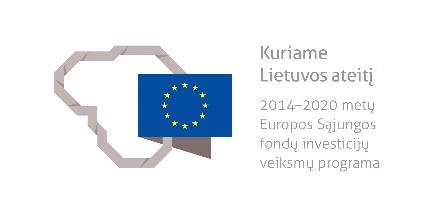 VAMZDYNŲ MONTUOTOJO MODULINĖ PROFESINIO MOKYMO PROGRAMA______________________(Programos pavadinimas)Programos valstybinis kodas ir apimtis mokymosi kreditais:P32073222 – programa, skirta pirminiam profesiniam mokymui, 60 mokymosi kreditųT32073223 – programa, skirta tęstiniam profesiniam mokymui, 50 mokymosi kreditųKvalifikacijos pavadinimas – vamzdynų montuotojasKvalifikacijos lygis pagal Lietuvos kvalifikacijų sandarą (LTKS) – IIIMinimalus reikalaujamas išsilavinimas kvalifikacijai įgyti:P32073222, T32073223 – pagrindinis išsilavinimasAmžiaus reikalavimas – nėraReikalavimai profesinei patirčiai (jei taikomi) – nėraPrograma parengta įgyvendinant iš Europos Sąjungos struktūrinių fondų lėšų bendrai finansuojamą projektą „Lietuvos kvalifikacijų sistemos plėtra (I etapas)“ (projekto Nr. 09.4.1-ESFA-V-734-01-0001).1. PROGRAMOS APIBŪDINIMASProgramos paskirtis. Vamzdynų montuotojo modulinė profesinio mokymo programa skirta kvalifikuotam vamzdynų montuotojui parengti, kuris gebėtų vykdyti bendrąją veiklą statybos objekte, atlikti paruošiamuosius vandentiekio, nuotekų ir šilumos išorės tinklų įrengimo darbus, montuoti vandentiekio, nuotekų, šilumos išorės tinklų vamzdynus, montuoti vandentiekio, nuotekų išorės tinklų šulinius.Būsimo darbo specifika. Asmenys, įgiję vamzdynų montuotojo kvalifikaciją, galės dirbti atvirose statybos aikštelėse, tranšėjose, šuliniuose.Tipinės darbo priemonės: asmeninės apsaugos priemonės, kokybės tikrinimo, matavimo prietaisai, kietos kelio dangos ardymo, grunto kasimo, tankinimo, išlyginimo, įrankiai, įranga, mechanizmai, vandens nusiurbimo įranga, hidraulinė įranga, vamzdynų klojimo įtaisai, įranga, vamzdynų sujungimo įranga, jungtys, armatūra ir kt.Vamzdynų montuotojo veikla dažniausiai yra susijusi su sunkiu rankiniu fiziniu darbu, dirbama atvirose statybos aikštelėse įvairiomis oro sąlygomis, tenka dirbti su mechanizmais, tranšėjose, šuliniuose. Dėl darbų specifikos darbuotojas aprūpinamas specialia apranga.Vamzdynų montuotojas savo veikloje vadovaujasi darbuotojų saugos ir sveikatos, ergonomikos, darbo higienos, priešgaisrinės saugos, aplinkosaugos reikalavimais, tvarios statybos principais.Vamzdynų montuotojas geba planuoti savo veiklą pagal pateiktas užduotis, naudodamasis aukštesnės vamzdynų montuotojo kvalifikacijos darbuotojo pagalba, prisitaiko prie veiklos būdų, medžiagų ir priemonių įvairovės. Jis atlieka įvairius veiklos veiksmus ir operacijas, pritaikydamas žinomus ir išbandytus sprendimus, naudodamasis brėžiniais, specifikacijomis, technologinėmis žiniomis ir žodine informacija.2. PROGRAMOS PARAMETRAI* Šie moduliai vykdant tęstinį profesinį mokymą neįgyvendinami, o darbuotojų saugos ir sveikatos bei saugaus elgesio ekstremaliose situacijose mokymas integruojamas į kvalifikaciją sudarančioms kompetencijoms įgyti skirtus modulius.3. REKOMENDUOJAMA MODULIŲ SEKA* Šie moduliai vykdant tęstinį profesinį mokymą neįgyvendinami, o darbuotojų saugos ir sveikatos bei saugaus elgesio ekstremaliose situacijose mokymas integruojamas į kvalifikaciją sudarančioms kompetencijoms įgyti skirtus modulius.4. REKOMENDACIJOS DĖL PROFESINEI VEIKLAI REIKALINGŲ BENDRŲJŲ KOMPETENCIJŲ UGDYMO5. PROGRAMOS STRUKTŪRA, VYKDANT PIRMINĮ IR TĘSTINĮ PROFESINĮ MOKYMĄPastabosVykdant pirminį profesinį mokymą asmeniui, jaunesniam nei 16 metų ir neturinčiam pagrindinio išsilavinimo, turi būti sudaromos sąlygos mokytis pagal pagrindinio ugdymo programą (jei taikoma).Vykdant pirminį profesinį mokymą asmeniui turi būti sudaromos sąlygos mokytis pagal vidurinio ugdymo programą (jei taikoma).Vykdant tęstinį profesinį mokymą asmens ankstesnio mokymosi pasiekimai įskaitomi švietimo ir mokslo ministro nustatyta tvarka.Tęstinio profesinio mokymo programos modulius gali vesti mokytojai, įgiję andragogikos žinių ir turintys tai pagrindžiantį dokumentą arba turintys neformaliojo suaugusiųjų švietimo patirties.Saugaus elgesio ekstremaliose situacijose modulį vedantis mokytojas turi būti baigęs civilinės saugos mokymus pagal Priešgaisrinės apsaugos ir gelbėjimo departamento direktoriaus patvirtintą mokymo programą ir turėti tai pagrindžiantį dokumentą.Tęstinio profesinio mokymo programose darbuotojų saugos ir sveikatos mokymas integruojamas į kvalifikaciją sudarančioms kompetencijoms įgyti skirtus modulius. Darbuotojų saugos ir sveikatos mokoma pagal Mokinių, besimokančių pagal pagrindinio profesinio mokymo programas, darbuotojų saugos ir sveikatos programos aprašą, patvirtintą Lietuvos Respublikos švietimo ir mokslo ministro 2005 m. rugsėjo 28 d. įsakymu Nr. ISAK-1953 „Dėl Mokinių, besimokančių pagal pagrindinio profesinio mokymo programas, darbuotojų saugos ir sveikatos programos aprašo patvirtinimo“. Darbuotojų saugos ir sveikatos mokymą vedantis mokytojas turi būti baigęs darbuotojų saugos ir sveikatos mokymus ir turėti tai pagrindžiantį dokumentą.Tęstinio profesinio mokymo programose saugaus elgesio ekstremaliose situacijose mokymas integruojamas pagal poreikį į kvalifikaciją sudarančioms kompetencijoms įgyti skirtus modulius.6. PROGRAMOS MODULIŲ APRAŠAI6.1. ĮVADINIS MODULISModulio pavadinimas – „Įvadas į profesiją“6.2. KVALIFIKACIJĄ SUDARANČIOMS KOMPETENCIJOMS ĮGYTI SKIRTI MODULIAI6.2.1. Privalomieji moduliaiModulio pavadinimas – „Bendrosios veiklos statybos objekte vykdymas (vamzdynų montuotojo)“Modulio pavadinimas – „Paruošiamieji vandentiekio, nuotekų ir šilumos išorės tinklų įrengimo darbai“Modulio pavadinimas – „Vandentiekio, nuotekų, šilumos išorės tinklų vamzdynų montavimas“Modulio pavadinimas – „Vandentiekio, nuotekų išorės tinklų šulinių montavimas“6.3. PASIRENKAMIEJI MODULIAIModulio pavadinimas – „Vietinių (buitinių, lauko) nuotekų surinkimo, valymo ir laikymo sistemų montavimas“Modulio pavadinimas – „Vamzdynų ir šulinių renovavimas“6.4. BAIGIAMASIS MODULISModulio pavadinimas – „Įvadas į darbo rinką“Valstybinis kodasModulio pavadinimasLTKS lygisApimtis mokymosi kreditaisKompetencijosKompetencijų pasiekimą iliustruojantys mokymosi rezultataiĮvadinis modulis (iš viso 1 mokymosi kreditas)Įvadinis modulis (iš viso 1 mokymosi kreditas)Įvadinis modulis (iš viso 1 mokymosi kreditas)Įvadinis modulis (iš viso 1 mokymosi kreditas)Įvadinis modulis (iš viso 1 mokymosi kreditas)Įvadinis modulis (iš viso 1 mokymosi kreditas)3000001Įvadas į profesijąIII1Pažinti profesiją.Apibūdinti vamzdynų montuotojo profesiją ir jos teikiamas galimybes darbo rinkoje.Apibūdinti vamzdyno montuotojo veiklos procesus.Demonstruoti jau turimus, neformaliuoju ir (arba) savaiminiu būdu įgytus vamzdynų montuotojo kvalifikacijai būdingus gebėjimus.Bendrieji moduliai (iš viso 4 mokymosi kreditai)*Bendrieji moduliai (iš viso 4 mokymosi kreditai)*Bendrieji moduliai (iš viso 4 mokymosi kreditai)*Bendrieji moduliai (iš viso 4 mokymosi kreditai)*Bendrieji moduliai (iš viso 4 mokymosi kreditai)*Bendrieji moduliai (iš viso 4 mokymosi kreditai)*3102201Saugus elgesys ekstremaliose situacijoseIII1Saugiai elgtis ekstremaliose situacijose.Apibūdinti ekstremalių situacijų tipus, galimus pavojus.Išmanyti saugaus elgesio ekstremaliose situacijose reikalavimus ir instrukcijas, garsinius civilinės saugos signalus.3102102Sąmoningas fizinio aktyvumo reguliavimasIII1Reguliuoti fizinį aktyvumą.Išvardyti fizinio aktyvumo formas.Demonstruoti asmeninį fizinį aktyvumą.Taikyti fizinio aktyvumo formas, atsižvelgiant į darbo specifiką.3102202Darbuotojų sauga ir sveikataIII2Tausoti sveikatą ir saugiai dirbti.Įvardyti darbuotojų saugos ir sveikatos reikalavimus, keliamus darbo vietai.Kvalifikaciją sudarančioms kompetencijoms įgyti skirti moduliai (iš viso 45 mokymosi kreditai)Kvalifikaciją sudarančioms kompetencijoms įgyti skirti moduliai (iš viso 45 mokymosi kreditai)Kvalifikaciją sudarančioms kompetencijoms įgyti skirti moduliai (iš viso 45 mokymosi kreditai)Kvalifikaciją sudarančioms kompetencijoms įgyti skirti moduliai (iš viso 45 mokymosi kreditai)Kvalifikaciją sudarančioms kompetencijoms įgyti skirti moduliai (iš viso 45 mokymosi kreditai)Kvalifikaciją sudarančioms kompetencijoms įgyti skirti moduliai (iš viso 45 mokymosi kreditai)Privalomieji (iš viso 45 mokymosi kreditai)Privalomieji (iš viso 45 mokymosi kreditai)Privalomieji (iš viso 45 mokymosi kreditai)Privalomieji (iš viso 45 mokymosi kreditai)Privalomieji (iš viso 45 mokymosi kreditai)Privalomieji (iš viso 45 mokymosi kreditai)307323233Bendrosios veiklos statybos objekte vykdymas (vamzdynų montuotojo)III10Sandėliuoti išorės tinklų medžiagas, gaminius ir įrangą.Apibūdinti saugaus krovinių perkėlimo ir sandėliavimo taisykles.Sandėliuoti išorės vandentiekio, nuotekų, šilumos tinklų įrengimo darbams reikalingas medžiagas, gaminius ir įrangą.Atlikti lauko vandentiekio, nuotekų, šilumos tinklų įrengimo darbams reikalingų medžiagų, gaminių ir įrangos pakrovimo, iškrovimo darbus.307323233Bendrosios veiklos statybos objekte vykdymas (vamzdynų montuotojo)III10Paruošti ir sutvarkyti vamzdynų montuotojo darbo vietą.Apibūdinti asmenines apsaugos priemones, darbuotojų saugos ir sveikatos, priešgaisrinės saugos, aplinkosaugos reikalavimus, tvarios statybos principus.Paruošti vamzdynų įrangą, priemones, inventorių, darbo įrankius.Išdėstyti medžiagas darbo zonoje.Sutvarkyti darbo vietą atlikus darbus.307323233Bendrosios veiklos statybos objekte vykdymas (vamzdynų montuotojo)III10Prikabinti, atkabinti krovinius.Paaiškinti krovinių saugaus kėlimo, prikabinimo ir atkabinimo taisykles, reikalavimus.Prikabinti ir atkabinti krovinius prie kėlimo įtaisų.Kelti krovinius mechanizmais, kranais.Perduoti komandas krano operatoriui rankų ženklais, ryšio priemonėmis, žodžiu.307323233Bendrosios veiklos statybos objekte vykdymas (vamzdynų montuotojo)III10Skaityti statinio darbo projektą.Paaiškinti statinio aplinkos tvarkymo darbo projekto sudedamąsias dalis.Skaityti statinio darbo projektą ar statinio skaitmeninį modelį vamzdynų montuotojo LTKS III lygio kompetencijų ribose.Komentuoti duomenis, pateiktus darbo projekto įvairiuose formatuose.307323234Paruošiamieji vandentiekio, nuotekų ir šilumos išorės tinklų įrengimo darbaiIII15Įrengti tranšėjas.Apibūdinti tranšėjos įrengimo principus.Atlikti paruošiamuosius darbus vamzdynų klojimui.Paruošti tranšėjos dugno pagrindą mechanizmais.Išlyginti ir sutankinti užpiltą gruntą ant sumontuoto vamzdyno mechanizmais.307323234Paruošiamieji vandentiekio, nuotekų ir šilumos išorės tinklų įrengimo darbaiIII15Atlikti vamzdynų montavimo paruošiamuosius darbus.Apibūdinti vamzdynų montavimo paruošiamuosius darbus.Patikrinti esamas komunikacijas šurfavimo būdu.Sustatyti specialius ženklus.Įrengti laikinus vandens nuvedimo latakus iki esamų griovių ir nuotakyno tinklų.Įrengti aptvarus ant tranšėjos šlaitų.307323235Vandentiekio, nuotekų, šilumos išorės tinklų vamzdynų montavimasIII15Montuoti slėginius vandentiekio ir nuotekų išorės tinklų vamzdynus.Įvardinti vamzdynų rūšis.Paaiškinti vamzdynų montavimo eigą.Išmanyti vamzdžių sujungimo būdus.Paruošti suvirinimui ir nuvalyti vamzdžių briaunas.Sujungti slėginius vandentiekio ir nuotekų išorės tinklų vamzdynus.Atlikti slėginių vandentiekio ir nuotekų išorės tinklų vamzdynų montavimo darbus.Valyti slėginius vamzdynus.Atlikti slėginių vamzdynų hidraulinį išbandymą.307323235Vandentiekio, nuotekų, šilumos išorės tinklų vamzdynų montavimasIII15Montuoti savitakinius nuotekų ir drenažo išorės tinklų vamzdynus.Apibūdinti savitakinius nuotekų ir drenažo išorės tinklų vamzdynus.Atlikti savitakinių nuotekų ir drenažo išorės tinklų vamzdynų montavimo darbus.Atlikti savitakinių vamzdynų sandarumo bandymą.307323235Vandentiekio, nuotekų, šilumos išorės tinklų vamzdynų montavimasIII15Montuoti šilumos perdavimo išorės tinklų vamzdynus.Paaiškinti šilumos perdavimo išorės tinklų vamzdynų klojimo eigą.Apibūdinti vamzdynų montavimo būdus.Atlikti šilumos perdavimo išorės tinklų vamzdynų klojimą skirtingose vietose.Montuoti vamzdynus įmautėse, pereinamuose kanaluose, diukeriuose.Montuoti vamzdynų elementus.Izoliuoti šilumos perdavimo vamzdynus ir jų elementus.307323236Vandentiekio, nuotekų išorės tinklų šulinių montavimasIII5Montuoti slėginius vandentiekio ir nuotekų išorės tinklų šulinius.Apibūdinti vandentiekio ir nuotekų išorės tinklų šulinius.Montuoti surenkamus gelžbetoninius apvalius ir stačiakampius šulinius.Betonuoti monolitinius šulinius, naudojant klojinius.Izoliuoti vandentiekio ir nuotekų išorės tinklų šulinių sandūras.307323236Vandentiekio, nuotekų išorės tinklų šulinių montavimasIII5Montuoti išorės tinklų savitakinių vamzdynų šulinius.Apibūdinti išorės tinklų savitakinių vamzdynų šulinius.Montuoti surenkamus išorės tinklų savitakinių vamzdynų šulinius.Montuoti darbo kameras.Betonuoti monolitinius šulinius, naudojant klojinius.Izoliuoti išorės tinklų savitakinių vamzdynų šulinių sandūras.Pasirenkamieji moduliai (iš viso 5 mokymosi kreditai)*Pasirenkamieji moduliai (iš viso 5 mokymosi kreditai)*Pasirenkamieji moduliai (iš viso 5 mokymosi kreditai)*Pasirenkamieji moduliai (iš viso 5 mokymosi kreditai)*Pasirenkamieji moduliai (iš viso 5 mokymosi kreditai)*Pasirenkamieji moduliai (iš viso 5 mokymosi kreditai)*307323237Vietinių (buitinių, lauko) nuotekų surinkimo, valymo ir laikymo sistemų montavimasIII5Montuoti vietinių (buitinių, lauko) nuotekų surinkimo ir valymo įrenginius.Apibūdinti nuotekų surinkimo ir valymo sistemas ir jų montavimo technologiją.Apibūdinti nuotekų surinkimo ir valymo sistemų montavimo medžiagas, įrankius ir mechanizmus.Atlikti žemės paruošimo, pagrindų įrengimo, grunto užpylimo sutankinimo darbus.Atlikti inkaravimo prie pamatinių plokščių darbus.Atlikti nuotekų surinkimo ir valymo įrenginių montavimo darbus.307323237Vietinių (buitinių, lauko) nuotekų surinkimo, valymo ir laikymo sistemų montavimasIII5Montuoti nuotekų rezervuarus.Apibūdinti (lietaus nuotekų, buitinių nuotekų) rezervuarus, jų montavimo technologiją.Apibūdinti (lietaus nuotekų, buitinių nuotekų) rezervuarų montavimo medžiagas, įrankius ir mechanizmus.Atlikti žemės paruošimo, pagrindų įrengimo, grunto užpylimo sutankinimo darbus.Atlikti inkaravimo prie pamatinių plokščių darbus.Atlikti nuotekų laikymo įrenginių montavimo darbus.307323238Vamzdynų ir šulinių renovavimasIII5Renovuoti senus susidėvėjusius vamzdynus.Apibūdinti metodus ir įrengimus renovuojant vamzdynus.Apibūdinti medžiagas, naudojamas vamzdynų renovacijai.Renovuoti vamzdynus vulkanizuotu tekstilės įdėklu iš vidaus (CIPP-rankovėmis).Renovuoti asbestcementinius ketaus, betoninių, plieninių arba keramikinius vamzdžius PE RC vamzdžiais betranšėjiniu būdu.Renovuoti vamzdynus išmontuojant senus ir sumontuojant naujus vamzdžius tranšėjose.307323238Vamzdynų ir šulinių renovavimasIII5Renovuoti senus susidėvėjusius gelžbetoninius šulinius.Apibūdinti gelžbetoninių ir plytinių šulinių bei kamerų renovacijos metodus, medžiagas ir įrankius naudojamus gelžbetoninių šulinių renovacijai.Apibūdinti darbų saugos reikalavimus darbui šuliniuose.Naudotis asmeninėmis darbuotojų saugos priemonėmis ir prietaisais.Valyti šulinius, betonuoti dugnus, latakus arba atramas.Renovuoti gelžbetoninius šulinius keičiant naujais gelžbetoniniais elementais. Baigiamasis modulis (iš viso 5 mokymosi kreditai)Baigiamasis modulis (iš viso 5 mokymosi kreditai)Baigiamasis modulis (iš viso 5 mokymosi kreditai)Baigiamasis modulis (iš viso 5 mokymosi kreditai)Baigiamasis modulis (iš viso 5 mokymosi kreditai)Baigiamasis modulis (iš viso 5 mokymosi kreditai)3000002Įvadas į darbo rinkąIII5Formuoti darbinius įgūdžius realioje darbo vietoje.Susipažinti su būsimo darbo specifika ir darbo vieta.Įvardyti asmenines integracijos į darbo rinką galimybes.Demonstruoti realioje darbo vietoje įgytas kompetencijas.Valstybinis kodasModulio pavadinimasLTKS lygisApimtis mokymosi kreditaisAsmens pasirengimo mokytis modulyje reikalavimai (jei taikoma)Įvadinis modulis (iš viso 1 mokymosi kreditas)*Įvadinis modulis (iš viso 1 mokymosi kreditas)*Įvadinis modulis (iš viso 1 mokymosi kreditas)*Įvadinis modulis (iš viso 1 mokymosi kreditas)*Įvadinis modulis (iš viso 1 mokymosi kreditas)*3000001Įvadas į profesijąIII1NetaikomaBendrieji moduliai (iš viso 4 mokymosi kreditai)*Bendrieji moduliai (iš viso 4 mokymosi kreditai)*Bendrieji moduliai (iš viso 4 mokymosi kreditai)*Bendrieji moduliai (iš viso 4 mokymosi kreditai)*Bendrieji moduliai (iš viso 4 mokymosi kreditai)*3102201Saugus elgesys ekstremaliose situacijoseIII1Netaikoma3102102Sąmoningas fizinio aktyvumo reguliavimasIII1Netaikoma3102202Darbuotojų sauga ir sveikataIII2NetaikomaKvalifikaciją sudarančioms kompetencijoms įgyti skirti moduliai (iš viso 45 mokymosi kreditai)Kvalifikaciją sudarančioms kompetencijoms įgyti skirti moduliai (iš viso 45 mokymosi kreditai)Kvalifikaciją sudarančioms kompetencijoms įgyti skirti moduliai (iš viso 45 mokymosi kreditai)Kvalifikaciją sudarančioms kompetencijoms įgyti skirti moduliai (iš viso 45 mokymosi kreditai)Kvalifikaciją sudarančioms kompetencijoms įgyti skirti moduliai (iš viso 45 mokymosi kreditai)Privalomieji (iš viso 45 mokymosi kreditai)Privalomieji (iš viso 45 mokymosi kreditai)Privalomieji (iš viso 45 mokymosi kreditai)Privalomieji (iš viso 45 mokymosi kreditai)Privalomieji (iš viso 45 mokymosi kreditai)307323233Bendrosios veiklos statybos objekte vykdymas (vamzdynų montuotojo)III10Netaikoma307323234Paruošiamieji vandentiekio, nuotekų ir šilumos išorės tinklų įrengimo darbaiIII15Baigtas šis modulis:Bendrosios veiklos statybos objekte vykdymas (vamzdynų montuotojo)307323235Vandentiekio, nuotekų, šilumos išorės tinklų vamzdynų montavimasIII15Baigtas šis modulis:Bendrosios veiklos statybos objekte vykdymas (vamzdynų montuotojo)307323236Vandentiekio, nuotekų išorės tinklų šulinių montavimasIII5Baigtas šis modulis:Bendrosios veiklos statybos objekte vykdymas (vamzdynų montuotojo)Pasirenkamieji moduliai (iš viso 5 mokymosi kreditai)*Pasirenkamieji moduliai (iš viso 5 mokymosi kreditai)*Pasirenkamieji moduliai (iš viso 5 mokymosi kreditai)*Pasirenkamieji moduliai (iš viso 5 mokymosi kreditai)*Pasirenkamieji moduliai (iš viso 5 mokymosi kreditai)*307323237Vietinių (buitinių, lauko) nuotekų surinkimo, valymo ir laikymo sistemų montavimasIII5Netaikoma307323238Vamzdynų ir šulinių renovavimasIII5NetaikomaBaigiamasis modulis (iš viso 5 mokymosi kreditai)Baigiamasis modulis (iš viso 5 mokymosi kreditai)Baigiamasis modulis (iš viso 5 mokymosi kreditai)Baigiamasis modulis (iš viso 5 mokymosi kreditai)Baigiamasis modulis (iš viso 5 mokymosi kreditai)3000002Įvadas į darbo rinkąIII5Baigti visi vamzdynų montuotojo kvalifikaciją sudarantys privalomieji moduliai.Bendrosios kompetencijosBendrųjų kompetencijų pasiekimą iliustruojantys mokymosi rezultataiRaštingumo kompetencijaRašyti gyvenimo aprašymą, motyvacinį laišką, prašymą, ataskaitą, elektroninį laišką.Taisyklingai vartoti profesinius terminus.Daugiakalbystės kompetencijaRašyti gyvenimo aprašymą, motyvacinį laišką, prašymą, elektroninį laišką.Įvardyti įrenginius, inventorių, priemones, medžiagas užsienio kalba.Matematinė kompetencija ir gamtos mokslų, technologijų ir inžinerijos kompetencijaApskaičiuoti darbams atlikti reikalingų medžiagų kiekį.Naudotis kompiuterine ir specialiąja programine įranga, ryšio ir komunikacijos priemonėmis.Skaitmeninė kompetencijaAtlikti informacijos paiešką internete.Rinkti, apdoroti ir saugoti reikalingą darbui informaciją.Naudotis kompiuterine skaičiuokle skaičiavimams atlikti.Suprasti skaitmeninį statinio projekto modelį.Naudotis skaitmeniniais matavimo įrankiais ir prietaisais.Asmeninė, socialinė ir mokymosi mokytis kompetencijaĮsivertinti turimas žinias ir gebėjimus.Rasti informaciją apie tolimesnio mokymosi galimybes, kvalifikacijos kėlimą.Pritaikyti turimas žinias ir gebėjimus dirbant individualiai ir grupėje.Pilietiškumo kompetencijaBendrauti su bendradarbiais, vadovais, užsakovais.Dirbti grupėje, komandoje.Valdyti savo psichologines būsenas, pojūčius ir savybes.Gerbti save, kitus, savo šalį ir jos tradicijas.Verslumo kompetencijaSuprasti įmonės veiklos koncepciją, verslo aplinką.Dirbti savarankiškai, planuoti savo laiką.Kultūrinio sąmoningumo ir raiškos kompetencijaPažinti įvairių šalies regionų švenčių tradicijas ir papročius.Pažinti įvairių šalių kultūrinius skirtumus.Lavinti estetinį požiūrį į aplinką.Kvalifikacija – vamzdynų montuotojas LTKS lygis IIIKvalifikacija – vamzdynų montuotojas LTKS lygis IIIProgramos, skirtos pirminiam profesiniam mokymui, struktūraProgramos, skirtos tęstiniam profesiniam mokymui, struktūraĮvadinis modulis (iš viso 1 mokymosi kreditas)Įvadas į profesiją, 1 mokymosi kreditas Įvadinis modulis (0 mokymosi kreditų)–Bendrieji moduliai (iš viso 4 mokymosi kreditai)Saugus elgesys ekstremaliose situacijose, 1 mokymosi kreditasSąmoningas fizinio aktyvumo reguliavimas, 1 mokymosi kreditasDarbuotojų sauga ir sveikata, 2 mokymosi kreditaiBendrieji moduliai (0 mokymosi kreditų)–Kvalifikaciją sudarančioms kompetencijoms įgyti skirti moduliai (iš viso 45 mokymosi kreditai)Bendrosios veiklos statybos objekte vykdymas (vamzdynų montuotojo), 10 mokymosi kreditųParuošiamieji vandentiekio, nuotekų ir šilumos išorės tinklų įrengimo darbai, 15 mokymosi kreditųVandentiekio, nuotekų, šilumos išorės tinklų vamzdynų montavimas, 15 mokymosi kreditųVandentiekio, nuotekų išorės tinklų šulinių montavimas, 5 mokymosi kreditaiKvalifikaciją sudarančioms kompetencijoms įgyti skirti moduliai (iš viso 45 mokymosi kreditai)Bendrosios veiklos statybos objekte vykdymas (vamzdynų montuotojo), 10 mokymosi kreditųParuošiamieji vandentiekio, nuotekų ir šilumos išorės tinklų įrengimo darbai, 15 mokymosi kreditųVandentiekio, nuotekų, šilumos išorės tinklų vamzdynų montavimas, 15 mokymosi kreditųVandentiekio, nuotekų išorės tinklų šulinių montavimas, 5 mokymosi kreditaiPasirenkamieji moduliai (iš viso 5 mokymosi kreditai)Vietinių (buitinių, lauko) nuotekų surinkimo, valymo ir laikymo sistemų montavimas, 5 mokymosi kreditaiVamzdynų ir šulinių renovavimas, 5 mokymosi kreditai Pasirenkamieji moduliai (0 mokymosi kreditų)–Baigiamasis modulis (iš viso 5 mokymosi kreditai)Įvadas į darbo rinką, 5 mokymosi kreditaiBaigiamasis modulis (iš viso 5 mokymosi kreditai)Įvadas į darbo rinką, 5 mokymosi kreditaiValstybinis kodas30000013000001Modulio LTKS lygisIIIIIIApimtis mokymosi kreditais11KompetencijosMokymosi rezultataiRekomenduojamas turinys mokymosi rezultatams pasiekti1. Pažinti profesiją.1.1.Apibūdinti vamzdynų montuotojo profesiją ir jos teikiamas galimybes darbo rinkoje.Tema. Vamzdynų montuotojo profesija, jos ypatumai ir galimybės darbo rinkojeVamzdynų montuotojo profesija, jos ypatumaiVamzdynų montuotojo darbo vietaVamzdynų montuotojo galimybės darbo rinkoje1. Pažinti profesiją.1.2.Apibūdinti vamzdyno montuotojo veiklos procesus.Tema. Vamzdynų montuotojo atliekami darbaiVamzdynų montuotojo veiklos procesai, funkcijos ir uždaviniai, kuriuos vamzdynų montuotojas atlieka darbo vietojeLauko tinklų sistemos, schemos, pagrindinės sąvokosTeisės aktai, reglamentuojantys vamzdynų montuotojo profesinę veikląTema. Vamzdynų montuotojo modulinė profesinio mokymo programaModulinės profesinio mokymo programos tikslai bei uždaviniaiMokymosi formos ir metodai, mokymosi pasiekimų įvertinimo kriterijai, mokymosi įgūdžių demonstravimo būdai1. Pažinti profesiją.1.3. Demonstruoti jau turimus, neformaliuoju ir (arba) savaiminiu būdu įgytus vamzdynų montuotojo kvalifikacijai būdingus gebėjimus.Tema. Turimų gebėjimų, įgytų savaiminiu ar neformaliuoju būdu, vertinimas ir lygių nustatymasSavaiminiu ar neformaliuoju būdu įgytų vamzdynų montuotojo kvalifikacijai būdingų gebėjimų demonstravimasMokymosi pasiekimų vertinimo kriterijaiSiūlomas įvadinio modulio įvertinimas – įskaityta (neįskaityta).Siūlomas įvadinio modulio įvertinimas – įskaityta (neįskaityta).Reikalavimai mokymui skirtiems metodiniams ir materialiesiems ištekliamsMokymo(si) medžiaga:Vamzdynų montuotojo modulinė profesinio mokymo programaVadovėliai ir kita mokomoji medžiagaTeisės aktai, reglamentuojantys darbuotojų saugos ir sveikatos reikalavimusMokymo(si) priemonės:Techninės priemonės mokymo(si) medžiagai iliustruoti, vizualizuoti, pristatytiMokymo(si) medžiaga:Vamzdynų montuotojo modulinė profesinio mokymo programaVadovėliai ir kita mokomoji medžiagaTeisės aktai, reglamentuojantys darbuotojų saugos ir sveikatos reikalavimusMokymo(si) priemonės:Techninės priemonės mokymo(si) medžiagai iliustruoti, vizualizuoti, pristatytiReikalavimai teorinio ir praktinio mokymo vietaiKlasė ar kita mokymui(si) pritaikyta patalpa su techninėmis priemonėmis (kompiuteriu su interneto prieiga, multimedija projektoriumi, spausdintuvu) mokymo(si) medžiagai pateikti.Klasė ar kita mokymui(si) pritaikyta patalpa su techninėmis priemonėmis (kompiuteriu su interneto prieiga, multimedija projektoriumi, spausdintuvu) mokymo(si) medžiagai pateikti.Reikalavimai mokytojų dalykiniam pasirengimui (dalykinei kvalifikacijai)Modulį gali vesti mokytojas, turintis:1) Lietuvos Respublikos švietimo įstatyme ir Reikalavimų mokytojų kvalifikacijai apraše, patvirtintame Lietuvos Respublikos švietimo ir mokslo ministro 2014 m. rugpjūčio 29 d. įsakymu Nr. V-774 „Dėl Reikalavimų mokytojų kvalifikacijai aprašo patvirtinimo“, nustatytą išsilavinimą ir kvalifikaciją;2) statybos inžinerijos studijų krypties ar lygiavertį išsilavinimą arba vidurinį išsilavinimą ir vamzdynų montuotojo ar lygiavertę kvalifikaciją, ne mažesnę kaip 3 metų vamzdynų montavimo darbų profesinės veiklos patirtį ir pedagoginių ir psichologinių žinių kurso baigimo pažymėjimą.Modulį gali vesti mokytojas, turintis:1) Lietuvos Respublikos švietimo įstatyme ir Reikalavimų mokytojų kvalifikacijai apraše, patvirtintame Lietuvos Respublikos švietimo ir mokslo ministro 2014 m. rugpjūčio 29 d. įsakymu Nr. V-774 „Dėl Reikalavimų mokytojų kvalifikacijai aprašo patvirtinimo“, nustatytą išsilavinimą ir kvalifikaciją;2) statybos inžinerijos studijų krypties ar lygiavertį išsilavinimą arba vidurinį išsilavinimą ir vamzdynų montuotojo ar lygiavertę kvalifikaciją, ne mažesnę kaip 3 metų vamzdynų montavimo darbų profesinės veiklos patirtį ir pedagoginių ir psichologinių žinių kurso baigimo pažymėjimą.Valstybinis kodas307323233307323233Modulio LTKS lygisIIIIIIApimtis mokymosi kreditais1010Asmens pasirengimo mokytis modulyje reikalavimai (jei taikoma)NetaikomaNetaikomaKompetencijosMokymosi rezultataiRekomenduojamas turinys mokymosi rezultatams pasiekti1. Sandėliuoti išorės tinklų medžiagas, gaminius ir įrangą.1.1. Apibūdinti saugaus krovinių perkėlimo ir sandėliavimo taisykles.Tema. Saugaus krovinių perkėlimo taisyklėsBirių medžiagų perkėlimo ypatumaiDrenažo sistemų gaminių saugūs krovos darbaiDrėkinimo sistemų gaminių saugūs krovos darbaiGelžbetonio šulinių elementų saugūs krovos darbaiTema. Saugaus krovinių sandėliavimo taisyklėsBirių medžiagų laikymo reikalavimaiDrenažo sistemų gaminių laikymo reikalavimaiDrėkinimo sistemų gaminių laikymo reikalavimaiGelžbetonio šulinių elementų sandėliavimas1. Sandėliuoti išorės tinklų medžiagas, gaminius ir įrangą.1.2. Sandėliuoti išorės vandentiekio, nuotekų, šilumos tinklų įrengimo darbams reikalingas medžiagas, gaminius ir įrangą.Tema. Vandentiekio montavimo darbų medžiagų, gaminių ir įrangos sandėliavimasVamzdynų montavimo statinių statybos, priežiūros, remonto ir rekonstrukcijos medžiagų sandėliavimasVamzdynų montavimo statinių statybos, priežiūros, remonto ir rekonstrukcijos gaminių sandėliavimasTema. Nuotekų, šilumos tinklų įrangos sandėliavimas ir saugojimasBendri reikalavimai sandėliavimo ir saugojimo vietaiNuotekų įrangos sandėliavimo ir saugojimo ypatumaiŠilumos tinklų įrangos sandėliavimo ir saugojimo ypatumai1. Sandėliuoti išorės tinklų medžiagas, gaminius ir įrangą.1.3. Atlikti lauko vandentiekio, nuotekų, šilumos tinklų įrengimo darbams reikalingų medžiagų, gaminių ir įrangos pakrovimo, iškrovimo darbus.Tema. Darbuotojų saugos ir sveikatos reikalavimai vamzdynų montuotojui vykdant krovos darbusVamzdynų montuotojo darbų saugos ir sveikatos reikalavimaiDarbuotojų saugos ir sveikatos reikalavimai, vykdant stambiagabaritinių konstrukcijų krovos darbusDarbuotojų saugos ir sveikatos reikalavimai, vykdant gaminių ir birių medžiagų krovos darbusDarbuotojų saugos ir sveikatos reikalavimai sandėliuojant kroviniusTema. Lauko vandentiekio, nuotekų, šilumos tinklų įrengimo darbams reikalingų medžiagų, gaminių ir įrangos pakrovimo, iškrovimo darbaiMedžiagų pakrovimas, iškrovimas rankiniu būdu ir naudojant krovos darbų mechanizmusGaminių pakrovimas, iškrovimas rankiniu būdu ir naudojant krovos darbų mechanizmusĮrangos pakrovimas, iškrovimas laikantis saugumo technikos reikalavimųPagrindiniai rizikos veiksniaiMinimalūs reikalavimai krovos darbų vietomsMinimalūs reikalavimai transporto priemonėms ir krovos darbų mechanizmams2. Paruošti ir sutvarkyti vamzdynų montuotojo darbo vietą.2.1. Apibūdinti asmenines apsaugos priemones, darbuotojų saugos ir sveikatos, priešgaisrinės saugos, aplinkosaugos reikalavimus, tvarios statybos principus.Tema. Darbuotojų saugos ir sveikatos reikalavimaiProfesinė rizikaDarbuotojų saugos ir sveikatos reikalavimai asmeniui, atliekančiam vamzdynų montavimo darbusAsmeninės apsaugos priemonės, reikalingos atliekant vamzdynų montavimo darbusKolektyvinės apsaugos priemonės, reikalingos atliekant vamzdynų montavimo darbusTema. Priešgaisrinė sauga vykdant vamzdynų klojimo darbusPriešgaisrinės saugos reikalavimaiDarbuotojo veiksmai kilus gaisruiTema. Aplinkosauga atliekant vamzdynų montavimo, remonto ir priežiūros darbusNorminiai dokumentai, reglamentuojantys aplinkos apsaugą vykdant vamzdynų montavimo statybos, priežiūros ir remonto darbusAplinkosaugos reikalavimai atliekant vamzdynų montavimo statybos, remonto ir priežiūros darbusDarbų, atliekamų vamzdynų montavimo mašinomis, poveikis dirvožemiui ir priemonės tam poveikiui mažintiTema. Aplinkosaugos reikalavimaiNorminiai ir įstatyminiai dokumentai, reglamentuojantys aplinkosaugą statybos objekteAtmosferos taršos šaltiniai ir jų mažinimo būdaiVandens taršos šaltiniai ir apsaugos būdaiBuitinių ir statybinių atliekų rūšiavimas, transportavimas ir tvarkymasTema. Tvarios statybos principai ir jų laikymosi būtinybėTvarios statybos principai, vertinimo sistemosVamzdynų montavimo, priežiūros ir remonto darbų ypatumai, laikantis tvarios statybos principųTaupus resursų naudojimasTema. Saugaus darbo tranšėjose ir šuliniuose reikalavimaiHigienos reikalavimai dirbant su buitinių nuotekų ir vandentiekio tinklaisDažniausiai susidarančių dujų tipai, jų nustatymo būdaiDujų koncentracijos ir sudėties tikrinimas šuliniuose ir jų šalinimasSaugus darbas su įrankiaisDarbuotojų saugos ir sveikatos reikalavimai dirbant tranšėjosDarbuotojų veiksmai apsinuodijus dujomisYpatingai pavojingų vietų aptvėrimas barjerais arba inventoriniais skydeliais, nukreipiamaisiais kūgiais, „stop“ juosta, signaline virve2. Paruošti ir sutvarkyti vamzdynų montuotojo darbo vietą.2.2. Paruošti vamzdynų įrangą, priemones, inventorių, darbo įrankius.Tema. Vamzdynų montuotojo įrankių, įrangos, darbo priemonių, inventoriaus paruošimas darbuiVamzdynų montuotojo darbo įrankių, įrangos, priemonių, inventoriaus parinkimas pagal pateiktą užduotįVamzdynų montuotojo darbo įrankių, įrangos, priemonių, inventoriaus pirminė apžiūra ir paruošimas darbuiTema. Vamzdyno montuotojo darbo vietos įrengimasErgonomikos bei tvarios statybos principų taikymas įrengiant vamzdynų montuotojo darbo vietąSaugus darbo vietos paruošimas2. Paruošti ir sutvarkyti vamzdynų montuotojo darbo vietą.2.3. Išdėstyti medžiagas darbo zonoje.Tema. Laikinų aikštelių naudojamų medžiagų ir gaminių saugojimui įrengimasLaikinų aikštelių vamzdynų montuotojo statybos, priežiūros ir remonto medžiagoms sandėliuoti įrengimasAikštelės paruošimas smėlio, žvyro, skaldos saugojimuiAikštelės betoninių ir gelžbetoninių gaminių, drenažo vamzdžių saugojimui įrengimasTema. Naudojamų medžiagų saugojimo vietų įrengimasVietos cemento ir mineralinių miltelių saugojimui įrengimasNuimto dirvožemio saugojimas pagal reikalavimusKuro ir tepalų laikino laikymo vietų melioracijos statinių statybos aikštelėje įrengimas2. Paruošti ir sutvarkyti vamzdynų montuotojo darbo vietą.2.4. Sutvarkyti darbo vietą atlikus darbus.Tema. Darbo vietos sutvarkymasDarbo vietos sutvarkymo reikalavimaiDarbo įrankių, įrangos ir inventoriaus sutvarkymasMedžiagų atliekų sutvarkymasTema. Statybinių atliekų tvarkymo taisyklėsStatybinių atliekų rūšysAtliekų rūšiavimo, transportavimo ir tvarkymo reikalavimaiAtliekų rūšiavimas, žymėjimas ir sandėliavimas pagal aplinkosaugos reikalavimusNeapdorotų statybinių atliekų sutvarkymo būdaiAsbestcementinių vamzdžių demontavimo ypatumai, rūšiavimas, pridavimas3. Prikabinti, atkabinti krovinius.3.1. Paaiškinti krovinių saugaus kėlimo, prikabinimo ir atkabinimo taisykles, reikalavimus.Tema. Darbuotojų saugos ir sveikatos taisyklės bei reikalavimai, keliant krovinius mechanizmais ir kranaisKrovinių saugaus kėlimo mechanizmais ir kranais taisyklės, reikalavimaiDarbuotojų sauga ir sveikata, keliant konstrukcijas į projektinę padėtįTema. Krovinių prikabinimo - atkabinimo technologijaPagrindiniai reikalavimai konstrukcijoms kabinti ir atkabintiDarbo įrankiai ir priemonės, naudojamos kroviniams kelti statybvietėjeKrovinio paruošimo kabinimui ir kėlimui, laikantis darbuotojų saugos ir sveikatos reikalavimų, operacijos ir jų sekaKrovinių kabinimo prie kėlimo mechanizmų ir atkabinimo nuo kėlimo mechanizmų operacijos ir jų seka3. Prikabinti, atkabinti krovinius.3.2. Prikabinti ir atkabinti krovinius prie kėlimo įtaisų.Tema. Krovinių prikabinimas prie kėlimo įtaisųKrovinio masėKrovinių stropavimo schemosKrovinio užkabinimo būdaiTema. Krovinių atkabinimas nuo kėlimo įtaisųPagrindiniai reikalavimai konstrukcijoms atkabintiSaugus krovinių atkabinimas3. Prikabinti, atkabinti krovinius.3.3. Kelti krovinius mechanizmais, kranais.Tema. Krovinių kėlimas kranaisKėlimo reikmenų ženklinimo ir stropų būklės tikrinimasSaugus krovinio prikabinimas prie krano kablioSignalo kroviniui pakelti padavimasSaugus krovinio atkabinimasTema. Krovinių kėlimas mechanizmaisKrovinio kėlimas ir pervežimas konvejeriuKrovinio transportavimas vežimėliuKrovinio kėlimas ir pervežimas keltuvu3. Prikabinti, atkabinti krovinius.3.4. Perduoti komandas krano operatoriui rankų ženklais, ryšio priemonėmis, žodžiu.Tema. Komandų perdavimas krano operatoriui rankų ženklaisPasikeitimo informacija tarp stropuotojo ir krano operatoriaus būdaiReikalavimai rankų ženklamsRankų ženklų reikšmėsTema. Komandų perdavimas krano operatoriui ryšio priemonėmisKomandų perdavimas naudojant laidinį nuotolinį valdymo pultąKomandų perdavimas naudojant radijo nuotolinį valdymo pultąTema. Komandų perdavimas krano operatoriui žodžiuTiesioginis žodinis pranešimasNetiesioginis (žmogaus arba dirbtinas balsas, perduodamas bet kuriomis tinkamomis priemonėmis) pranešimas4. Skaityti statinio darbo projektą.4.1. Paaiškinti statinio aplinkos tvarkymo darbo projekto sudedamąsias dalis.Tema. Braižymo standartai, formatai, masteliai ir matmenų žymėjimasBrėžinių įforminimo standartaiBrėžinio formatas, linijų storis, mastelisMatmenų žymėjimasTema. Pagrindinės brėžinių atlikimo taisyklėsVaizdų išdėstymas brėžinyjePjūviaiKirtiniaiTema. Pagrindiniai vandentiekio ir nuotekų šalinimo projekto brėžiniaiInžinerinių tinklų planasVamzdyno (VN, FN, LN) išilginis profilisVandentiekių šulinių / kamerų detalizacijaNuotekų šulinių schemosĮrenginių schemosDangų konstrukcijų atstatymo schemos4. Skaityti statinio darbo projektą.4.2. Skaityti statinio darbo projektą ar statinio skaitmeninį modelį vamzdynų montuotojo LTKS III lygio kompetencijų ribose.Tema. Pagrindinės vamzdynų montavimo statybos brėžinių rūšysGriovio planasDrenažo sistemų planasDrėkinimo sistemų planasTema. Vamzdynų montavimo statybos brėžinių skaitymasSutartinių ženklų ir medžiagų žymėjimasNesudėtingi lauko inžinerinių tinklų brėžiniaiLauko vamzdynų planų ir profilių brėžinių skaitymasTema. Statinio skaitmeninis modelisVamzdynų montuotojo darbų duomenys skaitmeniniame modelyjeVamzdynų montuotojo darbų atlikimui skaitmeniniame modelyje pateiktų duomenų paieška4. Skaityti statinio darbo projektą.4.3. Komentuoti duomenis, pateiktus darbo projekto įvairiuose formatuose.Tema. Projekto duomenų pateikimas įvairiuose formatuoseBrėžinio skaitmeninio modelio privalumaiBrėžinio skaitmeninio modelio sudarymo priemonės ir principaiInformacijos pateiktos skaitmeniniame modelyje suradimo priemonės ir tvarkaVamzdynų montuotojo atliekamų darbų brėžinių skaitymasMokymosi pasiekimų vertinimo kriterijai Apibūdintos saugaus krovinių perkėlimo ir sandėliavimo taisyklės. Atlikti išorės vandentiekio, nuotekų, šilumos tinklų įrengimo darbams reikalingų medžiagų, gaminių ir įrangos pakrovimo, iškrovimo, sandėliavimo darbai. Atlikti lauko vandentiekio, nuotekų, šilumos tinklų įrengimo darbams reikalingų medžiagų, gaminių ir įrangos pakrovimo, iškrovimo darbai, laikantis saugumo technikos reikalavimų. Apibūdintos asmeninės apsaugos priemonės, darbuotojų saugos ir sveikatos, priešgaisrinės saugos, aplinkosaugos reikalavimai, tvarios statybos principai. Paaiškinti saugaus darbo tranšėjose ir šuliniuose reikalavimai. Atliktas vamzdynų įrangos, priemonių, inventoriaus, darbo įrankių paruošimas. Medžiagos išdėstytos darbo zonoje. Darbo vietos, atlikus darbus, sutvarkytos, atliekos surūšiuotos ir sutvarkytos pagal aplinkosaugos reikalavimus. Paaiškintos darbuotojų saugos ir sveikatos taisyklės bei reikalavimai, keliant krovinius mechanizmais ir kranais. Kroviniai prikabinti prie ir atkabinti nuo kėlimo įtaisų. Atliktas saugus kėlimas mechanizmais, kranais. Komandos perduotos krano operatoriui signalizuojant rankų ženklais, ryšio priemonėmis, žodžiu. Krovinių saugaus kėlimo, prikabinimo, atkabinimo darbai atlikti laikantis saugumo technikos reikalavimų.Paaiškintos statinio aplinkos tvarkymo darbo projekto sudedamosios dalys. Perskaitytas statinio darbo projektas ar statinio skaitmeninis modelis vamzdynų montuotojo LTKS III lygio kompetencijų ribose. Pakomentuoti duomenys, pateikti darbo projekte.Atliekant darbus, laikytasi darbuotojų saugos ir sveikatos taisyklių, saugaus darbo, ergonomikos, darbo higienos, gaisrinės saugos, aplinkosaugos reikalavimų.Apibūdintos saugaus krovinių perkėlimo ir sandėliavimo taisyklės. Atlikti išorės vandentiekio, nuotekų, šilumos tinklų įrengimo darbams reikalingų medžiagų, gaminių ir įrangos pakrovimo, iškrovimo, sandėliavimo darbai. Atlikti lauko vandentiekio, nuotekų, šilumos tinklų įrengimo darbams reikalingų medžiagų, gaminių ir įrangos pakrovimo, iškrovimo darbai, laikantis saugumo technikos reikalavimų. Apibūdintos asmeninės apsaugos priemonės, darbuotojų saugos ir sveikatos, priešgaisrinės saugos, aplinkosaugos reikalavimai, tvarios statybos principai. Paaiškinti saugaus darbo tranšėjose ir šuliniuose reikalavimai. Atliktas vamzdynų įrangos, priemonių, inventoriaus, darbo įrankių paruošimas. Medžiagos išdėstytos darbo zonoje. Darbo vietos, atlikus darbus, sutvarkytos, atliekos surūšiuotos ir sutvarkytos pagal aplinkosaugos reikalavimus. Paaiškintos darbuotojų saugos ir sveikatos taisyklės bei reikalavimai, keliant krovinius mechanizmais ir kranais. Kroviniai prikabinti prie ir atkabinti nuo kėlimo įtaisų. Atliktas saugus kėlimas mechanizmais, kranais. Komandos perduotos krano operatoriui signalizuojant rankų ženklais, ryšio priemonėmis, žodžiu. Krovinių saugaus kėlimo, prikabinimo, atkabinimo darbai atlikti laikantis saugumo technikos reikalavimų.Paaiškintos statinio aplinkos tvarkymo darbo projekto sudedamosios dalys. Perskaitytas statinio darbo projektas ar statinio skaitmeninis modelis vamzdynų montuotojo LTKS III lygio kompetencijų ribose. Pakomentuoti duomenys, pateikti darbo projekte.Atliekant darbus, laikytasi darbuotojų saugos ir sveikatos taisyklių, saugaus darbo, ergonomikos, darbo higienos, gaisrinės saugos, aplinkosaugos reikalavimų.Reikalavimai mokymui skirtiems metodiniams ir materialiesiems ištekliamsMokymo(si) medžiaga:Vadovėliai ir kita mokomoji medžiagaLietuvos Respublikos darbuotojų saugos ir sveikatos įstatymasLietuvos Respublikos statybos įstatymasTestas turimiems gebėjimams vertintiLietuvos Respublikos darbuotojų saugos ir sveikatos įstatymasLietuvos Respublikos statybos įstatymasSTR ,,Normatyviniai statybos techniniai dokumentai“STR ,,Žemės darbai“LST EN Lauko nuotakyno sistemosLST EN Vandentieka. Lauko sistemos ir jų dalys. ReikalavimaiStatybinių atliekų tvarkymo taisyklėsSaugos ir sveikatos taisyklės statyboje DT 5-00Statinio statybos darbų vykdymo technologijos projektas ir technologinės kortelėsSTR Vandentiekis ir nuotekų šalintuvas. Pastato inžinerinės sistemos. Lauko inžineriniai tinklaiLSA skelbiamos statybos darbų taisyklėsAtskirų vamzdžių gamintojų montavimo/rengimo taisyklėsMokymo(si) priemonės:Techninės priemonės mokymo(si) medžiagai iliustruoti, vizualizuoti, pristatytiBrėžinių skaitmeninio modelio programaVamzdynų montavimo darbų technologijų plakataiSaugos darbe ir priešgaisrinės saugos darbe plakatai, saugos darbe ir sveikatos instrukcijosLauko vamzdynų išdėstymo darbo brėžiniaiKetinių detalių pavyzdžiaiKontroliniais ir matavimo prietaisaiPlieninių ir plastikinių vamzdžių pavyzdžiaiSantechninės armatūros pavyzdžiaiVamzdynų montavimo įrenginių pavyzdžiaiVamzdynų jungiamųjų dalių pavyzdžiaiAptvėrimo priemonėsĮspėjamieji ir informaciniai ženklaiMokymo(si) medžiaga:Vadovėliai ir kita mokomoji medžiagaLietuvos Respublikos darbuotojų saugos ir sveikatos įstatymasLietuvos Respublikos statybos įstatymasTestas turimiems gebėjimams vertintiLietuvos Respublikos darbuotojų saugos ir sveikatos įstatymasLietuvos Respublikos statybos įstatymasSTR ,,Normatyviniai statybos techniniai dokumentai“STR ,,Žemės darbai“LST EN Lauko nuotakyno sistemosLST EN Vandentieka. Lauko sistemos ir jų dalys. ReikalavimaiStatybinių atliekų tvarkymo taisyklėsSaugos ir sveikatos taisyklės statyboje DT 5-00Statinio statybos darbų vykdymo technologijos projektas ir technologinės kortelėsSTR Vandentiekis ir nuotekų šalintuvas. Pastato inžinerinės sistemos. Lauko inžineriniai tinklaiLSA skelbiamos statybos darbų taisyklėsAtskirų vamzdžių gamintojų montavimo/rengimo taisyklėsMokymo(si) priemonės:Techninės priemonės mokymo(si) medžiagai iliustruoti, vizualizuoti, pristatytiBrėžinių skaitmeninio modelio programaVamzdynų montavimo darbų technologijų plakataiSaugos darbe ir priešgaisrinės saugos darbe plakatai, saugos darbe ir sveikatos instrukcijosLauko vamzdynų išdėstymo darbo brėžiniaiKetinių detalių pavyzdžiaiKontroliniais ir matavimo prietaisaiPlieninių ir plastikinių vamzdžių pavyzdžiaiSantechninės armatūros pavyzdžiaiVamzdynų montavimo įrenginių pavyzdžiaiVamzdynų jungiamųjų dalių pavyzdžiaiAptvėrimo priemonėsĮspėjamieji ir informaciniai ženklaiReikalavimai teorinio ir praktinio mokymo vietaiKlasė ar kita mokymui (si) pritaikyta patalpa su techninėmis priemonėmis (kompiuteriu, vaizdo projektoriumi) mokymo(si) medžiagai pateikti.Praktinio mokymo vieta, aprūpinta darbo drabužiais, asmeninėmis ir kolektyvinėmis apsaugos priemonėmis, aptvėrimo elementais, kilnojamais įspėjamaisiais ženklais, krovinių prikabinimo priemonėmis, krautuvu, krano operatoriaus ženklų schemomis vamzdynų montuotojo įrankiais, įranga, inventoriumi.Klasė ar kita mokymui (si) pritaikyta patalpa su techninėmis priemonėmis (kompiuteriu, vaizdo projektoriumi) mokymo(si) medžiagai pateikti.Praktinio mokymo vieta, aprūpinta darbo drabužiais, asmeninėmis ir kolektyvinėmis apsaugos priemonėmis, aptvėrimo elementais, kilnojamais įspėjamaisiais ženklais, krovinių prikabinimo priemonėmis, krautuvu, krano operatoriaus ženklų schemomis vamzdynų montuotojo įrankiais, įranga, inventoriumi.Reikalavimai mokytojų dalykiniam pasirengimui (dalykinei kvalifikacijai)Modulį gali vesti mokytojas, turintis:1) Lietuvos Respublikos švietimo įstatyme ir Reikalavimų mokytojų kvalifikacijai apraše, patvirtintame Lietuvos Respublikos švietimo ir mokslo ministro 2014 m. rugpjūčio 29 d. įsakymu Nr. V-774 „Dėl Reikalavimų mokytojų kvalifikacijai aprašo patvirtinimo“, nustatytą išsilavinimą ir kvalifikaciją;2) statybos inžinerijos studijų krypties ar lygiavertį išsilavinimą arba vidurinį išsilavinimą ir vamzdynų montuotojo ar lygiavertę kvalifikaciją, ne mažesnę kaip 3 metų vamzdynų montavimo darbų profesinės veiklos patirtį ir pedagoginių ir psichologinių žinių kurso baigimo pažymėjimą.Modulį gali vesti mokytojas, turintis:1) Lietuvos Respublikos švietimo įstatyme ir Reikalavimų mokytojų kvalifikacijai apraše, patvirtintame Lietuvos Respublikos švietimo ir mokslo ministro 2014 m. rugpjūčio 29 d. įsakymu Nr. V-774 „Dėl Reikalavimų mokytojų kvalifikacijai aprašo patvirtinimo“, nustatytą išsilavinimą ir kvalifikaciją;2) statybos inžinerijos studijų krypties ar lygiavertį išsilavinimą arba vidurinį išsilavinimą ir vamzdynų montuotojo ar lygiavertę kvalifikaciją, ne mažesnę kaip 3 metų vamzdynų montavimo darbų profesinės veiklos patirtį ir pedagoginių ir psichologinių žinių kurso baigimo pažymėjimą.Valstybinis kodas307323234307323234Modulio LTKS lygisIIIIIIApimtis mokymosi kreditais1515Asmens pasirengimo mokytis modulyje reikalavimai (jei taikoma)Baigtas šis modulis:Bendrosios veiklos statybos objekte vykdymas (vamzdynų montuotojo)Baigtas šis modulis:Bendrosios veiklos statybos objekte vykdymas (vamzdynų montuotojo)KompetencijosMokymosi rezultataiRekomenduojamas turinys mokymosi rezultatams pasiekti1. Įrengti tranšėjas.1.1. Apibūdinti tranšėjos įrengimo principus.Tema. Esamos kelio dangos nuardymas ir atstatymasKelio dangos pagrindo sluoksniai (AŠAS, PS, AS)Esamų dangų ardymas mažosios mechanizacijos įrengimais, pniaumoplaktukaisMedžiagų dangos pagrindui paskleidimas, išlyginimas ir sutankinimas mažosios mechanizacijos įrengimaisTema. GruntaiGruntų tipai ir savybėsGruntų įtaka tranšėjos įrengimuiTema. Tranšėjos įrengimasNesutvirtintų tranšėjų su vertikaliomis sienelėmis įrengimasGilesnių tranšėjų įrengimasMišrios formos tranšėjų įrengimasDarbo sauga dirbant nesutvirtintose ir sutvirtintose tranšėjose1. Įrengti tranšėjas.1.2. Atlikti paruošiamuosius darbus vamzdynų klojimui.Tema. Statybvietės paruošimasSusipažinimas su projektine dokumentacijaDirvožemio, augmenijos ir atliekų pašalinimasDirvožemio sandėliavimasTema. Statybvietės nusausinimas, lietaus vandens nuleidimasPylimų, iškasų nužymėjimo darbaiIškasų ir pylimų įrengimas ir apsauga nuo liūčiųVandens siurbimasVandens nuleidimas mechanizmaisTema. Grunto sutvarkymasGrunto nukasimas rankiniu būdu ir mechanizmaisGrunto krovimas rankiniu būdu ir mechanizmaisGrunto gabenimas rankiniu būdu ir mechanizmaisŠlaitų sutvirtinimas1. Įrengti tranšėjas.1.3. Paruošti tranšėjos dugno pagrindą mechanizmais.Tema. Tranšėjos dugno, ant kurio bus klojami ir montuojami vamzdynai, pagrindo paruošimasNejudinamas gruntas, tranšėjų kasimas iki nejudinamo gruntoSmėlio pasluoksnio po vamzdynais įrengimasTranšėjos dugno nuolydžio formavimas mechanizmaisGrunto užpylimasTranšėjos dugno išlyginimas mechanizmaisTranšėjos dugno profiliavimas mechanizmaisTranšėjos dugno sutankinimas mechanizmais1. Įrengti tranšėjas.1.4. Išlyginti ir sutankinti užpiltą gruntą ant sumontuoto vamzdyno mechanizmais.Tema. Grunto ant sumontuotų vamzdynų išlyginimas mechanizmaisTranšėjų užkasimo etapaiReikalavimai vamzdynų apibėrimuiGrunto lyginimas ir tankinimasGrunto kasimas, lyginimas ir tankinimas naudojant rankinius ir rankinius - elektrinius įrankius, mažąją mechanizacijąTema. Grunto ant sumontuotų vamzdynų sutankinimas mechanizmaisGrunto sutankinimo būdaiGrunto sutankinimo taisyklėsSutankinimas vibraciniu plūktuvuSutankinimas vibratoriumi ant paskirstomosios vibracinės plokštėsSutankinimas plokštuminiu vibratoriumiAtlikto darbo kokybės kontrolės metodai ir kontroliuojami parametraiGrunto tankinimo ir geometrinių parametrų (ašies padėties, nuolydžio ir t.t.) galimo darbo broko padariniai2. Atlikti vamzdynų montavimo paruošiamuosius darbus.2.1. Apibūdinti vamzdynų montavimo paruošiamuosius darbus.Tema. Vamzdynų montavimo paruošiamieji darbaiBendros žinios apie vamzdynus (medžiagiškumas, SN, skersmuo, laikymo sąlygos, lauko temperatūros įtaką vamzdyno klojimui, ženklinimas)Vamzdžių transportavimo ir sandėliavimo ypatumaiNiveliavimo darbaiVamzdynų trasos geometrinis nužymėjimasKameralinių darbų atlikimasAtlikto darbo kokybės kontrolės metodai ir kontroliuojami parametraiTema. Pasiruošimas vamzdynų montavimuiVamzdžių transportavimasVamzdžių sandėliavimasĮrankių bei įrenginių, naudojamų lauko vamzdynų montavimui, paruošimas darbui2. Atlikti vamzdynų montavimo paruošiamuosius darbus.2.2. Patikrinti esamas komunikacijas šurfavimo būdu.Tema. Grunto struktūros įvertinimas šurfavimo būduStatinio zondavimo atlikimasDinaminis zondavimasGrunto sutankinimo kontrolėStatinio įgilinimo, pamatų būklės įvertinimas šurfavimo būdu2. Atlikti vamzdynų montavimo paruošiamuosius darbus.2.3. Sustatyti specialius ženklus.Tema. Kelio ženklų pastatymo vieta ir jų tipaiKelio ašies, briaunų, pylimų ir iškasų susikirtimo su žemės paviršiumi taškų ženklinimasŽemės sankasas žyminčių gairelių įrengimasPylimų ir iškasų šlaitų susikirtimo su žemės paviršiumi taškų žymėjimasKelio ženklų klasifikavimasTema. Įspėjamųjų ženklų įrengimasBendrieji reikalavimaiĮspėjamųjų ženklų įrengimo ypatumaiTema. Esamų inžinerinių tinklų vietų žymėjimasPožeminių komunikacijų žymėjimo ženklaiMedinių gairių posūkiuose ir linijinėje trasoje įrengimasSpecialių ženklų požeminių komunikacijų susikirtimo vietose pastatymasTema. Kelio ženklų atramų tvirtinimasKelio ženklai pritvirtinti prie tam skirtų stulpų ir kitokios formos konstrukcijųSignaliniai elastiniai kelio žymėjimo stulpeliai su šviesos atšvaitaisMediniai trasos tvirtinimo stulpeliaiGelžbetoniniai stulpeliaiĮbetonuoti armatūros, kampuočių ar metalinių vamzdžių strypai2. Atlikti vamzdynų montavimo paruošiamuosius darbus.2.4. Įrengti laikinus vandens nuvedimo latakus iki esamų griovių ir nuotakyno tinklų.Tema. Laikinų vandens nuvedimo latakų iki esamų griovių ir nuotakyno tinklų įrengimasGriovių įrengimasPralaidų įrengimasGruntinio vandens sistemos pažeminimo įrengimasVandens siurbimas, nuleidimas mechanizmaisLaikinojo vandentiekio, griovių, drenos, pumpavimo priemonių įrengimasTema. Paviršinio vandens nuleidimo sistemų įrengimas naudojant mechanizmusReikalingų mechanizmų parinkimas pagal darbų apimtis ir mechanizmų techninius parametrusGriovių kasimas ir formavimas naudojant reikalingus mechanizmusPralaidų įrengimas naudojant reikalingus mechanizmusTema. Gruntinio vandens nutekėjimo sistemų įrengimas naudojant mechanizmusReikalingų mechanizmų parinkimas pagal darbų apimtis ir mechanizmų techninius parametrusDrenažo įrengimas naudojant reikalingus mechanizmus2. Atlikti vamzdynų montavimo paruošiamuosius darbus.2.5. Įrengti aptvarus ant tranšėjos šlaitų.Tema. Šlaitų apsaugaGrunto įtaka tranšėjos šlaitamsMetalinių tvorų iš segmentų sumontavimasTranšėjos aptvėrimas įspėjamaja juostaŠlaitų sutvirtinimo darbų naudojant organinius arba sintetinius priešerozinius demblius vykdymasMokymosi pasiekimų vertinimo kriterijai Apibūdinti tranšėjos įrengimo principai. Atlikti paruošiamieji darbai vamzdynų klojimui. Paruoštas tranšėjos dugnas. Išlygintas ir sutankintas užpiltas gruntas ant sumontuoto vamzdyno. Apibūdinti vamzdynų montavimo paruošiamieji darbai. Apibūdinti darbo kokybės kontrolės metodai ir kontroliuojami parametrai.Patikrintos esamos komunikacijos šurfavimo būdu. Sustatyti specialūs ženklai. Įrengti laikini vandens nuvedimo latakai iki esamų griovių ar nuotakyno tinklų. Įrengti aptvarai ant tranšėjos šlaitų. Atliktas nuolydžių nužymėjimas.Atliekant darbus, laikytasi darbuotojų saugos ir sveikatos taisyklių, saugaus darbo, ergonomikos, darbo higienos, gaisrinės saugos, aplinkosaugos reikalavimų.Apibūdinti tranšėjos įrengimo principai. Atlikti paruošiamieji darbai vamzdynų klojimui. Paruoštas tranšėjos dugnas. Išlygintas ir sutankintas užpiltas gruntas ant sumontuoto vamzdyno. Apibūdinti vamzdynų montavimo paruošiamieji darbai. Apibūdinti darbo kokybės kontrolės metodai ir kontroliuojami parametrai.Patikrintos esamos komunikacijos šurfavimo būdu. Sustatyti specialūs ženklai. Įrengti laikini vandens nuvedimo latakai iki esamų griovių ar nuotakyno tinklų. Įrengti aptvarai ant tranšėjos šlaitų. Atliktas nuolydžių nužymėjimas.Atliekant darbus, laikytasi darbuotojų saugos ir sveikatos taisyklių, saugaus darbo, ergonomikos, darbo higienos, gaisrinės saugos, aplinkosaugos reikalavimų.Reikalavimai mokymui skirtiems metodiniams ir materialiesiems ištekliamsMokymo(si) medžiaga:Vadovėliai ir kita mokomoji medžiagaTestas turimiems gebėjimams vertintiLietuvos Respublikos darbuotojų saugos ir sveikatos įstatymasLietuvos Respublikos statybos įstatymasSTR ,,Normatyviniai statybos techniniai dokumentai“STR ,,Žemės darbai“LST EN Lauko nuotakyno sistemosLST EN Vandentieka. Lauko sistemos ir jų dalys. ReikalavimaiStatybinių atliekų tvarkymo taisyklėsSaugos ir sveikatos taisyklės statyboje DT 5-00Statinio statybos darbų vykdymo technologijos projektas ir technologinės kortelėsSTR Vandentiekis ir nuotekų šalintuvas. Pastato inžinerinės sistemos. Lauko inžineriniai tinklaiLSA skelbiamos statybos darbų taisyklėsAtskirų vamzdžių gamintojų montavimo/rengimo taisyklėsMokymo(si) priemonės:Techninės priemonės mokymo(si) medžiagai iliustruoti, vizualizuoti, pristatytiVamzdynų montavimo darbų technologijų plakataiSaugos darbe ir priešgaisrinės saugos darbe plakatai, saugos darbe ir sveikatos instrukcijosLauko vamzdynų išdėstymo darbo brėžiniaiKontroliniais ir matavimo prietaisaiSantechninės armatūros pavyzdžiaiAptvėrimo priemonėsĮspėjamieji ir informaciniai ženklaiMokymo(si) medžiaga:Vadovėliai ir kita mokomoji medžiagaTestas turimiems gebėjimams vertintiLietuvos Respublikos darbuotojų saugos ir sveikatos įstatymasLietuvos Respublikos statybos įstatymasSTR ,,Normatyviniai statybos techniniai dokumentai“STR ,,Žemės darbai“LST EN Lauko nuotakyno sistemosLST EN Vandentieka. Lauko sistemos ir jų dalys. ReikalavimaiStatybinių atliekų tvarkymo taisyklėsSaugos ir sveikatos taisyklės statyboje DT 5-00Statinio statybos darbų vykdymo technologijos projektas ir technologinės kortelėsSTR Vandentiekis ir nuotekų šalintuvas. Pastato inžinerinės sistemos. Lauko inžineriniai tinklaiLSA skelbiamos statybos darbų taisyklėsAtskirų vamzdžių gamintojų montavimo/rengimo taisyklėsMokymo(si) priemonės:Techninės priemonės mokymo(si) medžiagai iliustruoti, vizualizuoti, pristatytiVamzdynų montavimo darbų technologijų plakataiSaugos darbe ir priešgaisrinės saugos darbe plakatai, saugos darbe ir sveikatos instrukcijosLauko vamzdynų išdėstymo darbo brėžiniaiKontroliniais ir matavimo prietaisaiSantechninės armatūros pavyzdžiaiAptvėrimo priemonėsĮspėjamieji ir informaciniai ženklaiReikalavimai teorinio ir praktinio mokymo vietaiKlasė ar kita mokymuisi pritaikyta patalpa su techninėmis priemonėmis mokymo(si) medžiagai pateikti (kompiuteris, vaizdo projektorius) mokymo(si) medžiagai pateikti.Praktinio mokymo klasė (patalpa), aprūpinta kompiuteriais, rankiniais ir mechanizuotais žemės kasimo darbams skirtais įrankiais, įspėjamaisiais ir informaciniais ženklais, mažosios mechanizacijos įranga, stropavimo priemonėmis (lynais, traversomis, griebtuvai), asmeninėmis ir kolektyvinėmis apsaugos priemonėmis, darbo drabužiais, apavu.Klasė ar kita mokymuisi pritaikyta patalpa su techninėmis priemonėmis mokymo(si) medžiagai pateikti (kompiuteris, vaizdo projektorius) mokymo(si) medžiagai pateikti.Praktinio mokymo klasė (patalpa), aprūpinta kompiuteriais, rankiniais ir mechanizuotais žemės kasimo darbams skirtais įrankiais, įspėjamaisiais ir informaciniais ženklais, mažosios mechanizacijos įranga, stropavimo priemonėmis (lynais, traversomis, griebtuvai), asmeninėmis ir kolektyvinėmis apsaugos priemonėmis, darbo drabužiais, apavu.Reikalavimai mokytojų dalykiniam pasirengimui (dalykinei kvalifikacijai)Modulį gali vesti mokytojas, turintis:1) Lietuvos Respublikos švietimo įstatyme ir Reikalavimų mokytojų kvalifikacijai apraše, patvirtintame Lietuvos Respublikos švietimo ir mokslo ministro 2014 m. rugpjūčio 29 d. įsakymu Nr. V-774 „Dėl Reikalavimų mokytojų kvalifikacijai aprašo patvirtinimo“, nustatytą išsilavinimą ir kvalifikaciją;2) statybos inžinerijos studijų krypties ar lygiavertį išsilavinimą arba vidurinį išsilavinimą ir vamzdynų montuotojo ar lygiavertę kvalifikaciją, ne mažesnę kaip 3 metų vamzdynų montavimo darbų profesinės veiklos patirtį ir pedagoginių ir psichologinių žinių kurso baigimo pažymėjimą.Modulį gali vesti mokytojas, turintis:1) Lietuvos Respublikos švietimo įstatyme ir Reikalavimų mokytojų kvalifikacijai apraše, patvirtintame Lietuvos Respublikos švietimo ir mokslo ministro 2014 m. rugpjūčio 29 d. įsakymu Nr. V-774 „Dėl Reikalavimų mokytojų kvalifikacijai aprašo patvirtinimo“, nustatytą išsilavinimą ir kvalifikaciją;2) statybos inžinerijos studijų krypties ar lygiavertį išsilavinimą arba vidurinį išsilavinimą ir vamzdynų montuotojo ar lygiavertę kvalifikaciją, ne mažesnę kaip 3 metų vamzdynų montavimo darbų profesinės veiklos patirtį ir pedagoginių ir psichologinių žinių kurso baigimo pažymėjimą.Valstybinis kodas307323235307323235Modulio LTKS lygisIIIIIIApimtis mokymosi kreditais1515Asmens pasirengimo mokytis modulyje reikalavimai (jei taikoma)Baigtas šis modulis:Bendrosios veiklos statybos objekte vykdymas (vamzdynų montuotojo)Baigtas šis modulis:Bendrosios veiklos statybos objekte vykdymas (vamzdynų montuotojo)KompetencijosMokymosi rezultataiRekomenduojamas turinys mokymosi rezultatams pasiekti1. Montuoti slėginius vandentiekio ir nuotekų išorės tinklų vamzdynus.1.1. Įvardinti vamzdynų rūšis.Tema. Lauko vandentiekio tinklų tipai, pagrindiniai elementai, schemos, vamzdžių klasifikacija, tinklų armatūraVandentiekio tinklų tipaiVandentiekio tinklų pagrindiniai elementai, schemosKetaus vamzdžiaiPE, PE RC vamzdžiaiLauko vandentiekio tinklų armatūraTema. Lauko nuotekų tinklų sistemos, schemos, vamzdžių klasifikacijaNuotekų šalinimo sistemosNuotekų šalinimo tinklo schemosKeraminiai vamzdžiaiGelžbetoniniai ir betoniniai vamzdžiaiPVC, PP, PE, stiklo pluošto vamzdžiai1. Montuoti slėginius vandentiekio ir nuotekų išorės tinklų vamzdynus.1.2. Paaiškinti vamzdynų montavimo eigą.Tema. Vamzdynų montavimo būdo parinkimas, privalumai ir trūkumaiVamzdynų montavimo būdo parinkimasAtviro ir uždaro vamzdynų montavimo privalumai ir trūkumaiTema. Vamzdynų montavimo būdaiVamzdynų montavimas atviru būduVamzdynų montavimas naudojant horizontalaus valdomo gręžimo technikąVamzdynų montavimas įrengiant dėklus (uždaras praėjimas, prakalimas)Tema. Avarijos vandentiekio ir nuotekų lauko tinkluoseAvarijų priežastys vandentiekio ir nuotekų lauko tinkluoseAvarijų pasekmės vandentiekio ir nuotekų lauko tinkluoseAvarijų prevencija vandentiekio ir nuotekų lauko tinkluose1. Montuoti slėginius vandentiekio ir nuotekų išorės tinklų vamzdynus.1.3. Išmanyti vamzdžių sujungimo būdus.Tema. Vamzdžių sujungimo įranga, vamzdžių paruošimas prieš sujungiantNaudojama įranga vamzdžių sujungimuiVamzdžių paruošimas prieš juos sujungiantTema. Skirtingų vamzdžių sujungimo technologijaPlieninių vamzdžių sujungimo technologijaKetinių vamzdžių sujungimo technologijaPlastikinių vamzdžių sujungimo technologija1. Montuoti slėginius vandentiekio ir nuotekų išorės tinklų vamzdynus.1.4. Paruošti suvirinimui ir nuvalyti vamzdžių briaunas.Tema. Vamzdžių paruošimas suvirinimui reikalavimai, įranga naudojama suvirinimuiPagrindiniai vamzdžių paruošimo suvirinimui reikalavimaiSuvirinimui naudojama įrangaTema. Vamzdžių paruošimo suvirinimui technologijaPlastikinių vamzdžių paruošimas ir suvirinimasPlieninių vamzdžių paruošimas ir suvirinimas 1. Montuoti slėginius vandentiekio ir nuotekų išorės tinklų vamzdynus.1.5. Sujungti slėginius vandentiekio ir nuotekų išorės tinklų vamzdynus.Tema. Vamzdžių sujungimui naudojamos detalės, reikalavimaiSujungimo detalės skirtingų rūšių vamzdžiamsKokybės reikalavimai taikomi jungiamosioms detalėmsTema. Slėginių lauko vandentiekio ir nuotekų vamzdžių sujungimas skirtingais būdaisVamzdžių sujungimas movomis su gumine tarpine, guminiais žiedaisVamzdžių sujungimas naudojant suveržimo žiedus, flanšiniu jungimuVamzdžių sujungimas sulydant sandūras, elektros movų pagalbaVamzdžių sujungimas jungiamųjų detalių pagalba1. Montuoti slėginius vandentiekio ir nuotekų išorės tinklų vamzdynus.1.6. Atlikti slėginių vandentiekio ir nuotekų išorės tinklų vamzdynų montavimo darbus.Tema. Slėginio lauko vandentiekio tinklų montavimo darbaiDarbuotojų saugos ir sveikatos instrukcijos ir taisyklės atliekant slėginių lauko vandentiekio montavimo darbusMedžiagų parinkimas ir paruošimasVamzdynų montavimo technologija uždaru būdu (naudojant horizontalaus valdomo gręžimo techniką, įrengiant dėklus)Vamzdynų montavimo technologija atviru būduKokybės reikalavimai vamzdynų montavimo darbamsTema. Slėginių lauko nuotekų tinklų montavimo darbaiDarbuotojų saugos ir sveikatos instrukcijos ir taisyklės atliekant slėginių nuotekų montavimo darbusMedžiagų parinkimas ir paruošimasVamzdynų montavimo technologija uždaru būdu (naudojant horizontalaus valdomo gręžimo techniką, įrengiant dėklus)Vamzdynų montavimo technologija atviru būdu įrengiant tranšėjasKokybės reikalavimai vamzdynų montavimo darbams1. Montuoti slėginius vandentiekio ir nuotekų išorės tinklų vamzdynus.1.7. Valyti slėginius vamzdynus.Tema. Slėginių lauko vandentiekio vamzdynų valymasSlėginių lauko vandens vamzdynų išvalymas baigus montavimo darbusSlėginių lauko vandentiekio tinklų eksploatavimo reikalavimaiTema. Slėginių lauko nuotekų vamzdynų valymasSlėginių lauko nuotekų vamzdynų išvalymas baigus montavimo darbusSlėginių lauko nuotekų tinklų eksploatavimo reikalavimai1. Montuoti slėginius vandentiekio ir nuotekų išorės tinklų vamzdynus.1.8. Atlikti slėginių vamzdynų hidraulinį išbandymą.Tema. Slėginių vamzdynų hidraulinio bandymo atlikimo atvejaiVamzdynų bandymas sumontavus naujus vamzdynusVamzdynų bandymas remontavus ir rekonstravus vamzdynus, jei jie buvo suvirinamiTema. Slėginių vamzdynų hidraulinio bandymo atlikimo technologijaVamzdynų stiprumo bandymo atlikimo technologijaVamzdynų sandarumo bandymo atlikimo technologija2. Montuoti savitakinius nuotekų ir drenažo išorės tinklų vamzdynus.2.1. Apibūdinti savitakinius nuotekų ir drenažo išorės tinklų vamzdynus.Tema. Savitakinių nuotekų vamzdžių klasifikacijaPlastikiniai savitakinių nuotekų vamzdžiaiKeramikiniai savitakinių nuotekų vamzdžiaiGelžbetoniniai savitakinių nuotekų vamzdžiaiStiklo pluošto savitakinių nuotekų vamzdžiaiTema. Drenažo vamzdžių parinkimasPVC gofruotas drenažo vamzdis su kiaurymėmisPVC gofruotas drenažo vamzdis su geotekstilės filtruPVC gofruotas drenažo vamzdis su kokoso filtruTema. Drenažo sistemos apsaugaFiltravimo medžiagų drenažo sistemai rūšysReikalavimai filtravimo medžiagoms2. Montuoti savitakinius nuotekų ir drenažo išorės tinklų vamzdynus.2.2. Atlikti savitakinių nuotekų ir drenažo išorės tinklų vamzdynų montavimo darbus.Tema. Savitakinių nuotekų vamzdžių klojimasDarbuotojų saugos ir sveikatos instrukcijos ir taisyklės atliekant lauko savitakinių nuotekų vamzdžių montavimo darbusReikiamų medžiagų parinkimas ir paruošimasSavitakinių nuotekų vamzdžių montavimasKokybės reikalavimai vamzdynų klojimo darbamsTema. Savitakinių drenažo vamzdžių klojimasDarbuotojų saugos ir sveikatos instrukcijos ir taisyklės atliekant lauko savitakinių drenažo vamzdžių montavimo darbusReikiamų medžiagų parinkimas ir paruošimasDrenažo vamzdžių montavimasKokybės reikalavimai drenažo vamzdynų klojimo darbams2. Montuoti savitakinius nuotekų ir drenažo išorės tinklų vamzdynus.2.3. Atlikti savitakinių vamzdynų sandarumo bandymą.Tema. Savitakinių vamzdynų stiprumo bandymo atlikimo technologijaVamzdynų paruošimas patikrinimuiTestavimasTema. Savitakinių vamzdynų sandarumo bandymo atlikimo technologijaIšbandymas vandeniuTelevizinė diagnostikaInfiltracija, eksfiltracija3. Montuoti šilumos perdavimo išorės tinklų vamzdynus.3.1. Paaiškinti šilumos perdavimo išorės tinklų vamzdynų klojimo eigą.Tema. Šilumos perdavimo tinklų klasifikacija, elementaiŠilumos perdavimo tinklų klasifikacijaVamzdynai (plieniniai ir plastikiniai)ArmatūraAtramosKompensatoriaiApžiūros kamerosVamzdynų šilumos izoliacijaTema. Reikalavimai šilumos perdavimo tinklų sistemomsMechaninis patvarumas ir pastovumasGaisrinė, darbų saugaAplinkos apsaugaTema. Avarijos šilumos tinkluoseAvarijų priežastys šilumos lauko tinkluoseAvarijų pasekmės šilumos lauko tinkluoseAvarijų prevencija šilumos lauko tinkluose3. Montuoti šilumos perdavimo išorės tinklų vamzdynus.3.2. Apibūdinti vamzdynų montavimo būdus.Tema. Antžeminis šilumos perdavimo tinklų klojimo būdasAntžeminio vamzdynų montavimo privalumai ir trūkumaiAntžeminio vamzdynų montavimo technologijaTema. Požeminių šilumos perdavimo tinklų klojimo būdaiVamzdynų montavimo pereinamuosiuose kanaluose (kolektoriuose) technologija, reikalavimai įrengimuiVamzdynų montavimo nepereinamuosiuose kanaluose technologija, reikalavimai įrengimuiVamzdynų montavimo bekanaliu būdu technologija, reikalavimai įrengimui3. Montuoti šilumos perdavimo išorės tinklų vamzdynus.3.3. Atlikti šilumos perdavimo išorės tinklų vamzdynų klojimą skirtingose vietose.Tema. Šilumos perdavimo lauko tinklų montavimas antžeminiu būduAntžeminių atramų rūšys, schemosVamzdžių montavimas antžeminiu būduTema. Šilumos perdavimo lauko tinklų montavimas po žemeVamzdynų montavimas pereinamuosiuose kanaluoseVamzdynų montavimas nepereinamuosiuose kanaluoseVamzdynų montavimas bekanaliu būdu3. Montuoti šilumos perdavimo išorės tinklų vamzdynus.3.4. Montuoti vamzdynus įmautėse, pereinamuose kanaluose, diukeriuose.Tema. Vamzdynų montavimas įmautėseReikalavimai, įrengiant vamzdynus įmautėseVietos, kuriose vamzdynai montuojami įmautėseTema. Vamzdynų montavimas pereinamuosiuose kanaluoseReikalavimai, įrengiant vamzdynus pereinamuosiuose kanaluoseVietos, kuriose vamzdynai montuojami pereinamuosiuose kanaluoseTema. Vamzdynų montavimas diukeriuoseReikalavimai, įrengiant vamzdynus diukeriuoseVietos, kuriose vamzdynai montuojami diukeriuose3. Montuoti šilumos perdavimo išorės tinklų vamzdynus.3.5. Montuoti vamzdynų elementus.Tema. Apžiūros kamerų įrengimasApžiūros kamerų paskirtisApžiūros kamerų įrengimas, taikomi reikalavimaiTema. Atramų įrengimasNejudamų atramų paskirtisNejudamų atramų įrengimo technologijaSlystančių atramų paskirtisSlystančių atramų įrengimo technologijaTema. Kompresorių įrengimasTampriojo kompresoriaus įrengimasSilfoninio kompresoriaus įrengimas3. Montuoti šilumos perdavimo išorės tinklų vamzdynus.3.6. Izoliuoti šilumos perdavimo vamzdynus ir jų elementus.Tema. Izoliacinės medžiagos, jų parinkimas kai vamzdžiai izoliuojami statybvietėjeMedžiagų parinkimasIzoliacijos montavimo eigaTema. Vamzdžių izoliavimas gamyklojeIzoliavimo gaminiaiTinkami izoliavimo sprendimai vamzdžiamsMokymosi pasiekimų vertinimo kriterijaiĮvardintos vamzdynų rūšys. Paaiškinta vamzdynų montavimo eiga. Paaiškinti vamzdžių sujungimo būdai. Nuvalytos vamzdžių briaunos ir pasiruošta suvirinimui. Sujungti slėginiai vandentiekio ir nuotekų išorės tinklų vamzdynai. Atlikti slėginių vandentiekio ir nuotekų išorės tinklų vamzdynų montavimo darbai. Išvalyti slėginiai vamzdynai. Atliktas slėginių vamzdynų hidraulinis išbandymas. Apibūdinti savitakiniai nuotekų ir drenažo tinklų vamzdynai. Atlikti savitakinių nuotekų ir drenažo išorės tinklų vamzdynų montavimo darbai. Atliktas savitakinių vamzdynų sandarumo bandymas. Paaiškinta šilumos perdavimo lauko vamzdynų klojimo eiga. Apibūdint vamzdynų montavimo būdai. Atliktas šilumos perdavimo išorės tinklų vamzdynų klojimas skirtingose vietose. Sumontuoti vamzdynai įmautėse, pereinamuose kanaluose, diukeriuose. Sumontuoti vamzdynų elementai. Izoliuoti šilumos perdavimo vamzdynai ir jų elementai.Atliekant darbus, laikytasi darbuotojų saugos ir sveikatos taisyklių, saugaus darbo, ergonomikos, darbo higienos, gaisrinės saugos, aplinkosaugos reikalavimų.Įvardintos vamzdynų rūšys. Paaiškinta vamzdynų montavimo eiga. Paaiškinti vamzdžių sujungimo būdai. Nuvalytos vamzdžių briaunos ir pasiruošta suvirinimui. Sujungti slėginiai vandentiekio ir nuotekų išorės tinklų vamzdynai. Atlikti slėginių vandentiekio ir nuotekų išorės tinklų vamzdynų montavimo darbai. Išvalyti slėginiai vamzdynai. Atliktas slėginių vamzdynų hidraulinis išbandymas. Apibūdinti savitakiniai nuotekų ir drenažo tinklų vamzdynai. Atlikti savitakinių nuotekų ir drenažo išorės tinklų vamzdynų montavimo darbai. Atliktas savitakinių vamzdynų sandarumo bandymas. Paaiškinta šilumos perdavimo lauko vamzdynų klojimo eiga. Apibūdint vamzdynų montavimo būdai. Atliktas šilumos perdavimo išorės tinklų vamzdynų klojimas skirtingose vietose. Sumontuoti vamzdynai įmautėse, pereinamuose kanaluose, diukeriuose. Sumontuoti vamzdynų elementai. Izoliuoti šilumos perdavimo vamzdynai ir jų elementai.Atliekant darbus, laikytasi darbuotojų saugos ir sveikatos taisyklių, saugaus darbo, ergonomikos, darbo higienos, gaisrinės saugos, aplinkosaugos reikalavimų.Reikalavimai mokymui skirtiems metodiniams ir materialiesiems ištekliamsMokymo(si) medžiaga:Vadovėliai ir kita mokomoji medžiagaTestas turimiems gebėjimams vertintiSTR Vandentiekis ir nuotekų šalintuvas. Pastato inžinerinės sistemos. Lauko inžineriniai tinklaiŠilumos tiekimo tinklų ir šilumos punktų įrengimo taisyklėsSaugos ir sveikatos taisyklės statyboje DT 5-00Statinio statybos darbų vykdymo technologijos projektas ir technologinės kortelėsLSA skelbiamos statybos darbų taisyklėsAtskirų vamzdžių gamintojų montavimo/rengimo taisyklėsMokymo(si) priemonės:Techninės priemonės mokymo(si) medžiagai iliustruoti, vizualizuoti, pristatytiDarbuotojų saugos ir sveikatos priemonių pavyzdžiaiAsmeninės apsaugos priemonėsVamzdynų montuotojo technologinės kortelėsVamzdžių, sujungimo detalių pavyzdžiaiLauko vamzdynų sistemų brėžiniai, eskizaiVamzdynų montavimo darbų brėžiniaiAptvarai, perspėjamieji ar specialieji ženklaiMokymo(si) medžiaga:Vadovėliai ir kita mokomoji medžiagaTestas turimiems gebėjimams vertintiSTR Vandentiekis ir nuotekų šalintuvas. Pastato inžinerinės sistemos. Lauko inžineriniai tinklaiŠilumos tiekimo tinklų ir šilumos punktų įrengimo taisyklėsSaugos ir sveikatos taisyklės statyboje DT 5-00Statinio statybos darbų vykdymo technologijos projektas ir technologinės kortelėsLSA skelbiamos statybos darbų taisyklėsAtskirų vamzdžių gamintojų montavimo/rengimo taisyklėsMokymo(si) priemonės:Techninės priemonės mokymo(si) medžiagai iliustruoti, vizualizuoti, pristatytiDarbuotojų saugos ir sveikatos priemonių pavyzdžiaiAsmeninės apsaugos priemonėsVamzdynų montuotojo technologinės kortelėsVamzdžių, sujungimo detalių pavyzdžiaiLauko vamzdynų sistemų brėžiniai, eskizaiVamzdynų montavimo darbų brėžiniaiAptvarai, perspėjamieji ar specialieji ženklaiReikalavimai teorinio ir praktinio mokymo vietaiKlasė ar kita mokymui(si) pritaikyta patalpa su techninėmis priemonėmis kompiuteriu, vaizdo projektoriumi) mokymo(si) medžiagai pateikti.Praktinio mokymo klasė (vieta), aprūpinta asmeninėmis apsaugos priemonėmis, darbo drabužiais, vamzdynų montuotojo darbo įrankiais, įranga ir inventoriumi, įvairių medžiagų vamzdžiais, jungiamosiomis detalėmis, armatūra, statybinėmis medžiagomis ir gaminiais, reikalingais betonavimo darbams, vamzdynų izoliacinėmis medžiagomis. Klasė ar kita mokymui(si) pritaikyta patalpa su techninėmis priemonėmis kompiuteriu, vaizdo projektoriumi) mokymo(si) medžiagai pateikti.Praktinio mokymo klasė (vieta), aprūpinta asmeninėmis apsaugos priemonėmis, darbo drabužiais, vamzdynų montuotojo darbo įrankiais, įranga ir inventoriumi, įvairių medžiagų vamzdžiais, jungiamosiomis detalėmis, armatūra, statybinėmis medžiagomis ir gaminiais, reikalingais betonavimo darbams, vamzdynų izoliacinėmis medžiagomis. Reikalavimai mokytojų dalykiniam pasirengimui (dalykinei kvalifikacijai)Modulį gali vesti mokytojas, turintis:1) Lietuvos Respublikos švietimo įstatyme ir Reikalavimų mokytojų kvalifikacijai apraše, patvirtintame Lietuvos Respublikos švietimo ir mokslo ministro 2014 m. rugpjūčio 29 d. įsakymu Nr. V-774 „Dėl Reikalavimų mokytojų kvalifikacijai aprašo patvirtinimo“, nustatytą išsilavinimą ir kvalifikaciją;2) statybos inžinerijos studijų krypties ar lygiavertį išsilavinimą arba vidurinį išsilavinimą ir vamzdynų montuotojo ar lygiavertę kvalifikaciją, ne mažesnę kaip 3 metų vamzdynų montavimo darbų profesinės veiklos patirtį ir pedagoginių ir psichologinių žinių kurso baigimo pažymėjimą.Modulį gali vesti mokytojas, turintis:1) Lietuvos Respublikos švietimo įstatyme ir Reikalavimų mokytojų kvalifikacijai apraše, patvirtintame Lietuvos Respublikos švietimo ir mokslo ministro 2014 m. rugpjūčio 29 d. įsakymu Nr. V-774 „Dėl Reikalavimų mokytojų kvalifikacijai aprašo patvirtinimo“, nustatytą išsilavinimą ir kvalifikaciją;2) statybos inžinerijos studijų krypties ar lygiavertį išsilavinimą arba vidurinį išsilavinimą ir vamzdynų montuotojo ar lygiavertę kvalifikaciją, ne mažesnę kaip 3 metų vamzdynų montavimo darbų profesinės veiklos patirtį ir pedagoginių ir psichologinių žinių kurso baigimo pažymėjimą.Valstybinis kodas307323236307323236Modulio LTKS lygisIIIIIIApimtis mokymosi kreditais55Asmens pasirengimo mokytis modulyje reikalavimai (jei taikoma)Baigtas šis modulis:Bendrosios veiklos statybos objekte vykdymas (vamzdynų montuotojo)Baigtas šis modulis:Bendrosios veiklos statybos objekte vykdymas (vamzdynų montuotojo)KompetencijosMokymosi rezultataiRekomenduojamas turinys mokymosi rezultatams pasiekti1. Montuoti slėginius vandentiekio ir nuotekų išorės tinklų šulinius.1.1. Apibūdinti vandentiekio ir nuotekų išorės tinklų šulinius.Tema. Šulinių klasifikacija, elementai, reikalavimai įrengimuiŠulinių klasifikacija pagal naudojamas medžiagas ir paskirtįŠulinių konstrukcijos elementaiŠulinio dangčio parinkimo ypatumaiTema. Lauko vandentiekio tinklų šuliniaiBendrieji reikalavimai lauko vandentiekiuiReikalavimai statybos produktams, iš kurių bus montuojamas lauko vandentiekisVandentiekio šulinių sandarinimo medžiagosTema. Lauko nuotekų tinklų šuliniaiBendrieji reikalavimai lauko nuotakynuiReikalavimai statybos produktams, iš kurių bus montuojam lauko nuotekų šuliniaiLauko nuotekų šulinių sandarinimo medžiagos1. Montuoti slėginius vandentiekio ir nuotekų išorės tinklų šulinius.1.2. Montuoti surenkamus gelžbetoninius apvalius ir stačiakampius šulinius.Tema. Gelžbetoninių šulinių montavimo technologijaGelžbetoninių šulinių montavimo instrukcija, kokybės reikalavimai darbamsPagrindo sluoksnio po šuliniu įrengimasŠulinio dugno betonavimas, vamzdžių prijungimas, sandarinimasGrunto sutankinimasŠulinio dangčių parinkimas ir montavimas atsižvelgiant į apkrovąTema. Surenkamųjų gelžbetoninių apvalių ir stačiakampių šulinių montavimasEksploatavimo sąlygų, kokybės reikalavimaiSurenkamųjų gelžbetoninių apvalių šulinių montavimo ypatumaiSurenkamųjų gelžbetoninių stačiakampių šulinių montavimo ypatumaiGelžbetoninės plokštės su anga liukui uždėjimasPadengimas hidroizoliacine dangaLatakų arba atramų įrengimasSkylių vamzdžiams išmušimas, protarpinių sudėjimas, užsandarinimasĮrengto kanalizacijos šulinio užkasimas, sutankinimasGrunto virš įrengto kanalizacijos šulinio išlyginimas1. Montuoti slėginius vandentiekio ir nuotekų išorės tinklų šulinius.1.3. Betonuoti monolitinius šulinius, naudojant klojinius.Tema. Monolitinių šulinių klojiniai, armatūraKlojinių rūšys ir jų naudojimasArmavimo darbaiTema. Monolitinių šulinių betonavimo darbaiBetono mišinio ruošimas ir transportavimasMonolitinių šulinių įrengimas laikantis saugumo technikos reikalavimųTema. Šulinio užkasimas, grunto išlyginimas ir išvežimasĮrengto šulinio užkasimasGrunto virš įrengto šulinio išlyginimas1. Montuoti slėginius vandentiekio ir nuotekų išorės tinklų šulinius.1.4. Izoliuoti vandentiekio ir nuotekų išorės tinklų šulinių sandūras.Tema. Šulinių izoliacijos medžiagos, pažeidimo vietosReikiamų medžiagų parinkimasŠulinio pažeistų vietų nustatymasTema. Šulinių izoliacijos įrengimo technologijaŠulinio sandūrų izoliacija iš vidausIšorinė konstrukcijos izoliacija2. Montuoti išorės tinklų savitakinių vamzdynų šulinius.2.1. Apibūdinti išorės tinklų savitakinių vamzdynų šulinius.Tema. Šulinių klasifikacija, elementaiŠulinių klasifikacija pagal naudojamas medžiagas ir paskirtįŠulinių konstrukcijos elementaiŠulinių sandarinimo medžiagosTema. Skirtingų šulinių tipų panaudojimasPlastikinių šulinių, šulinėlių panaudojimo galimybėsStiklo pluošto šulinių panaudojimo galimybėsSurenkamųjų gelžbetoninių šulinių panaudojimas2. Montuoti išorės tinklų savitakinių vamzdynų šulinius.2.2. Montuoti surenkamus išorės tinklų savitakinių vamzdynų šulinius.Tema. Šulinių montavimo technologijaŠulinio montavimo instrukcija, reikalavimaiŠulinio dugno paruošimasŠulinio pagrindo įrengimas, vamzdžių prijungimas, sandarinimasVidinių ir išorinių perkritimų įrengimas, jų įrengimo tikslasGrunto sutankinimasTema. Šulinių dangčių parinkimas, montavimo technologijaŠulinio dangčio parinkimas atsižvelgiant į apkrovąŠulinio dangčio montavimas2. Montuoti išorės tinklų savitakinių vamzdynų šulinius.2.3. Montuoti darbo kameras.Tema. Horizontalių modulinių gelžbetonio kamerų elementai, montavimasHorizontalios kameros elementaiNuotekų srauto greičio slopintuvai (šukos), jų įrengimo tikslas ir ypatumaiHorizontalios kameros montavimo technologijaTema. Vertikalių modulinių gelžbetonio kamerų elementai, montavimasVertikalios kameros elementaiNuotekų srauto greičio slopintuvai (šukos), jų įrengimo tikslas ir ypatumaiVertikalios kameros montavimo technologijaTema. Monolitinių kamerų klojiniai, armatūraKlojinių montavimasArmatūros parinkimas, išdėstymasBetono mišinio parinkimas-ruošimasMonolitinių kamerų įrengimasBetono tankinimas, klojinių nuėmimasLipynių, kopėčių su apsauginiais lankais įrengimas2. Montuoti išorės tinklų savitakinių vamzdynų šulinius.2.4. Betonuoti monolitinius šulinius, naudojant klojinius.Tema. Monolitinių šulinių klojiniai, armatūraKlojinių montavimasKlojinių nuėmimasArmatūros parinkimasArmatūros išdėstymasTema. Monolitinių šulinių betonavimo darbaiBetono mišinio ruošimasMonolitinių šulinių įrengimasTema. Šulinio užkasimas, grunto išlyginimasĮrengto šulinio užkasimasGrunto virš įrengto šulinio išlyginimas2. Montuoti išorės tinklų savitakinių vamzdynų šulinius.2.5. Izoliuoti išorės tinklų savitakinių vamzdynų šulinių sandūras.Tema. Šulinių sandūrų izoliacijai naudojamos medžiagosIzoliacinių medžiagų parinkimas naujai įrengtam šuliniuiIzoliacinių medžiagų parinkimas renovuojamam šuliniuiTema. Šulinių sandūrų izoliacijos darbaiSiūlių paruošimasIzoliacijos darbų atlikimo technologijaMokymosi pasiekimų vertinimo kriterijaiApibūdinti vandentiekio ir nuotekų išorės tinklų šuliniai. Sumontuoti surenkami gelžbetoniniai apvalūs ir stačiakampiai šuliniai. Išbetonuoti monolitiniai šuliniai, naudojant klojinius. Atlikta vandentiekio ir nuotekų išorės tinklų šulinių sandūrų izoliacija. Apibūdinti išorės tinklų savitakinių vamzdynų šuliniai. Sumontuoti surenkami išorės tinklų savitakinių vamzdynų šuliniai. Sumontuotos darbo kameros. Atlikta išorės tinklų savitakinių vamzdynų šulinių sandūrų izoliacija.Atliekant darbus, laikytasi darbuotojų saugos ir sveikatos taisyklių, saugaus darbo, ergonomikos, darbo higienos, gaisrinės saugos, aplinkosaugos reikalavimų.Apibūdinti vandentiekio ir nuotekų išorės tinklų šuliniai. Sumontuoti surenkami gelžbetoniniai apvalūs ir stačiakampiai šuliniai. Išbetonuoti monolitiniai šuliniai, naudojant klojinius. Atlikta vandentiekio ir nuotekų išorės tinklų šulinių sandūrų izoliacija. Apibūdinti išorės tinklų savitakinių vamzdynų šuliniai. Sumontuoti surenkami išorės tinklų savitakinių vamzdynų šuliniai. Sumontuotos darbo kameros. Atlikta išorės tinklų savitakinių vamzdynų šulinių sandūrų izoliacija.Atliekant darbus, laikytasi darbuotojų saugos ir sveikatos taisyklių, saugaus darbo, ergonomikos, darbo higienos, gaisrinės saugos, aplinkosaugos reikalavimų.Reikalavimai mokymui skirtiems metodiniams ir materialiesiems ištekliamsMokymo(si) medžiaga:Vadovėliai ir kita mokomoji medžiagaLietuvos Respublikos darbuotojų saugos ir sveikatos įstatymasLietuvos Respublikos statybos įstatymasTestas turimiems gebėjimams vertintiSaugos ir sveikatos taisyklės statyboje DT 5-00Statinio statybos darbų vykdymo technologijos projektas ir technologinės kortelėsLSA skelbiamos statybos darbų taisyklėsAtskirų vamzdžių gamintojų montavimo/rengimo taisyklėsMokymo(si) priemonės:Techninės priemonės mokymo(si) medžiagai iliustruoti, vizualizuoti, pristatytiDarbuotojų saugos ir sveikatos priemonių pavyzdžiaiAsmeninės apsaugos priemonėsVamzdynų montuotojo technologinės kortelėsĮvairių medžiagų įrankių pavyzdžiaiŠulinių įrengimo brėžiniai, eskizaiAptvarai, perspėjamieji ar specialieji ženklaiMokymo(si) medžiaga:Vadovėliai ir kita mokomoji medžiagaLietuvos Respublikos darbuotojų saugos ir sveikatos įstatymasLietuvos Respublikos statybos įstatymasTestas turimiems gebėjimams vertintiSaugos ir sveikatos taisyklės statyboje DT 5-00Statinio statybos darbų vykdymo technologijos projektas ir technologinės kortelėsLSA skelbiamos statybos darbų taisyklėsAtskirų vamzdžių gamintojų montavimo/rengimo taisyklėsMokymo(si) priemonės:Techninės priemonės mokymo(si) medžiagai iliustruoti, vizualizuoti, pristatytiDarbuotojų saugos ir sveikatos priemonių pavyzdžiaiAsmeninės apsaugos priemonėsVamzdynų montuotojo technologinės kortelėsĮvairių medžiagų įrankių pavyzdžiaiŠulinių įrengimo brėžiniai, eskizaiAptvarai, perspėjamieji ar specialieji ženklaiReikalavimai teorinio ir praktinio mokymo vietaiKlasė ar kita mokymui (si) pritaikyta patalpa su techninėmis priemonėmis (kompiuteriu, vaizdo projektoriumi) mokymo (si) medžiagai pateikti.Praktinio mokymo vieta, aprūpinta darbo drabužiais, asmeninėmis apsaugos priemonėmis, aptvėrimo elementais, kilnojamais įspėjamaisiais ženklais, kontroliniais ir matavimo prietaisais, vamzdynų montuotojo darbo įranga, plastikinių, keramikinių, betoninių šulinių pavyzdžiais, klojiniais, armatūra, reikalingomis statybinėmis, izoliacinėmis medžiagomis ir gaminiais.Klasė ar kita mokymui (si) pritaikyta patalpa su techninėmis priemonėmis (kompiuteriu, vaizdo projektoriumi) mokymo (si) medžiagai pateikti.Praktinio mokymo vieta, aprūpinta darbo drabužiais, asmeninėmis apsaugos priemonėmis, aptvėrimo elementais, kilnojamais įspėjamaisiais ženklais, kontroliniais ir matavimo prietaisais, vamzdynų montuotojo darbo įranga, plastikinių, keramikinių, betoninių šulinių pavyzdžiais, klojiniais, armatūra, reikalingomis statybinėmis, izoliacinėmis medžiagomis ir gaminiais.Reikalavimai mokytojų dalykiniam pasirengimui (dalykinei kvalifikacijai)Modulį gali vesti mokytojas, turintis:1) Lietuvos Respublikos švietimo įstatyme ir Reikalavimų mokytojų kvalifikacijai apraše, patvirtintame Lietuvos Respublikos švietimo ir mokslo ministro 2014 m. rugpjūčio 29 d. įsakymu Nr. V-774 „Dėl Reikalavimų mokytojų kvalifikacijai aprašo patvirtinimo“, nustatytą išsilavinimą ir kvalifikaciją;2) statybos inžinerijos studijų krypties ar lygiavertį išsilavinimą arba vidurinį išsilavinimą ir vamzdynų montuotojo ar lygiavertę kvalifikaciją, ne mažesnę kaip 3 metų vamzdynų montavimo darbų profesinės veiklos patirtį ir pedagoginių ir psichologinių žinių kurso baigimo pažymėjimą.Modulį gali vesti mokytojas, turintis:1) Lietuvos Respublikos švietimo įstatyme ir Reikalavimų mokytojų kvalifikacijai apraše, patvirtintame Lietuvos Respublikos švietimo ir mokslo ministro 2014 m. rugpjūčio 29 d. įsakymu Nr. V-774 „Dėl Reikalavimų mokytojų kvalifikacijai aprašo patvirtinimo“, nustatytą išsilavinimą ir kvalifikaciją;2) statybos inžinerijos studijų krypties ar lygiavertį išsilavinimą arba vidurinį išsilavinimą ir vamzdynų montuotojo ar lygiavertę kvalifikaciją, ne mažesnę kaip 3 metų vamzdynų montavimo darbų profesinės veiklos patirtį ir pedagoginių ir psichologinių žinių kurso baigimo pažymėjimą.Valstybinis kodas307323237307323237Modulio LTKS lygisIIIIIIApimtis mokymosi kreditais55Asmens pasirengimo mokytis modulyje reikalavimai (jei taikoma)NetaikomaNetaikomaKompetencijosMokymosi rezultataiRekomenduojamas turinys mokymosi rezultatams pasiekti1. Montuoti vietinių (buitinių, lauko) nuotekų surinkimo ir valymo įrenginius.1.1. Apibūdinti nuotekų surinkimo ir valymo sistemas ir jų montavimo technologiją.Tema. Buitinių nuotekų surinkimo sistemos (Siurblinės)Buitinių nuotekų surinkimo įrenginių tipai, paskirtisBuitinių nuotekų surinkimo įrenginių montavimo technologija, reikalavimaiBuitinių nuotekų surinkimo įrenginių montavimo brėžiniai ir instrukcijosTema. Buitinių nuotekų valymo įrenginiai•	Buitinių nuotekų valymo įrenginių tipai, paskirtisBuitinių nuotekų valymo įrenginių montavimo technologija, reikalavimaiBuitinių nuotekų valymo įrenginių montavimo brėžiniai ir instrukcijosTema. Lietaus nuotekų surinkimo sistemos (trapai, latakai)Lietaus nuotekų surinkimo įrenginių tipai, paskirtisLietaus nuotekų surinkimo įrenginių montavimo technologija, reikalavimaiLietaus nuotekų surinkimo įrenginių montavimo brėžiniai ir instrukcijosTema. Lietaus nuotekų valymo sistemos (Naftos produktų atskirtuvai/ smėliagaudės)Lietaus nuotekų valymo įrenginių tipai, paskirtisLietaus nuotekų valymo įrenginių montavimo technologija ir reikalavimaiLietaus nuotekų valymo įrenginių montavimo brėžiniai ir instrukcijos1. Montuoti vietinių (buitinių, lauko) nuotekų surinkimo ir valymo įrenginius.1.2. Apibūdinti nuotekų surinkimo ir valymo sistemų montavimo medžiagas, įrankius ir mechanizmus.Tema. Nuotekų surinkimo ir valymo sistemų montavimo medžiagosNuotekų surinkimo sistemos montavimui naudojamos medžiagosNuotekų valymo sistemos montavimui naudojamos medžiagosTema. Nuotekų surinkimo ir valymo sistemų montavimui naudojami įrankiai ir mechanizmaiRankiniai įrankiaiMechanizuoti įrankiai ir mechanizmai1. Montuoti vietinių (buitinių, lauko) nuotekų surinkimo ir valymo įrenginius.1.3. Atlikti žemės paruošimo, pagrindų įrengimo, grunto užpylimo sutankinimo darbus.Tema. Žemės paruošimo, pagrindų įrengimo darbaiProfesinė rizika. Darbuotojų saugos ir sveikatos instrukcijos ir taisyklėsGrunto kasimasKlojinių įrengimasPagrindų įrengimas, sutankinimasTema. Žemės sutankinimo darbaiGrunto užpylimasGrunto sutankinimasAtlikto darbo kokybės kontrolės metodai ir kontroliuojami parametraiGrunto tankinimo ir geometrinių parametrų kontrolė, galimo darbo broko padariniai1. Montuoti vietinių (buitinių, lauko) nuotekų surinkimo ir valymo įrenginius.1.4. Atlikti inkaravimo prie pamatinių plokščių darbus.Tema. Inkaravimo prie pamatinių plokščių medžiagos ir įrankiaiMedžiagos naudojamos inkaravimuiĮrankiai naudojami inkaravimuiTema. Inkaravimo prie pamatinių plokščių darbų eigaDarbuotojų saugos ir sveikatos instrukcijos ir taisyklės atliekant inkaravimo darbusInkaravimo prie pamatinių plokščių technologijaGalimo darbo broko padariniai1. Montuoti vietinių (buitinių, lauko) nuotekų surinkimo ir valymo įrenginius.1.5. Atlikti nuotekų surinkimo ir valymo įrenginių montavimo darbus.Tema. Buitinių nuotekų surinkimo ir valymo įrengimų montavimo darbaiDarbuotojų saugos ir sveikatos instrukcijos ir taisyklės atliekant darbusReikiamų medžiagų ir įrankių paruošimasReikiamų vamzdžių paklojimas ir sujungimasMėginių paėmimo/ srauto paskirstymo šulinių sumontavimasSurinkimo įrenginių sumontavimasValymo įrenginių sumontavimasTema. Lietaus nuotekų surinkimo ir valymo įrenginių montavimo darbaiDarbuotojų saugos ir sveikatos instrukcijos ir taisyklės atliekant darbusReikiamų medžiagų ir įrankių paruošimasReikiamų vamzdžių paklojimas ir sujungimasMėginių paėmimo / srauto paskirstymo šulinių sumontavimasValymo įrenginių sumontavimasSurinkimo įrenginių sumontavimas2. Montuoti nuotekų rezervuarus.2.1. Apibūdinti (lietaus nuotekų, buitinių nuotekų) rezervuarus, jų montavimo technologiją.Tema. Lietaus nuotekų rezervuarų montavimo technologijaLietaus nuotekų rezervuarų tipai ir paskirtisDebito reguliavimo įrenginiaiInfiltraciniai laukaiRezervuarų, debito reguliavimo įrenginių ir infiltracinių laukų montavimo technologija ir reikalavimai.Rezervuarų, debito reguliavimo įrenginių ir infiltracinių laukų montavimo brėžiniai ir instrukcijosRezervuarų montavimo technologija ir reikalavimaiRezervuarų montavimo brėžiniai ir instrukcijosTema. Buitinių nuotekų rezervuarų montavimo technologijaBuitinių nuotekų rezervuarų tipai ir paskirtisRezervuarų montavimo technologija ir reikalavimaiRezervuarų montavimo brėžiniai ir instrukcijos2. Montuoti nuotekų rezervuarus.2.2. Apibūdinti (lietaus nuotekų, buitinių nuotekų) rezervuarų montavimo medžiagas, įrankius ir mechanizmus.Tema. Lietaus nuotekų rezervuarų montavimo medžiagos, įrankiai ir mechanizmaiMontavimui naudojamo medžiagosMontavimui naudojami įrankiaiMontavimui naudojami mechanizmaiTema. Buitinių nuotekų rezervuarų montavimo medžiagos, įrankiai ir mechanizmaiMontavimui naudojamo medžiagosMontavimui naudojami įrankiaiMontavimui naudojami mechanizmai2. Montuoti nuotekų rezervuarus.2.3. Atlikti žemės paruošimo, pagrindų įrengimo, grunto užpylimo sutankinimo darbus.Tema. Žemės paruošimo, pagrindų įrengimo darbaiDarbuotojų saugos ir sveikatos instrukcijos ir taisyklėsGrunto kasimasKlojinių įrengimasTema. Grunto užpylimo ir sutankinimo darbaiGrunto užpylimasGrunto sutankinimasPagrindų įrengimas, sutankinimasAtlikto darbo kokybės kontrolės metodai ir kontroliuojami parametraiGrunto tankinimo ir geometrinių parametrų kontrolė, galimo darbo broko padariniai2. Montuoti nuotekų rezervuarus.2.4. Atlikti inkaravimo prie pamatinių plokščių darbus.Tema. Inkaravimo prie pamatinių plokščių medžiagos ir įrankiaiMedžiagos naudojamos inkaravimuiĮrankiai naudojami inkaravimuiTema. Inkaravimo prie pamatinių plokščių darbų eigaDarbuotojų saugos ir sveikatos instrukcijos ir taisyklės atliekant inkaravimo darbusInkaravimo prie pamatinių plokščių technologijaGalimo darbo broko padariniai2. Montuoti nuotekų rezervuarus.2.5. Atlikti nuotekų laikymo įrenginių montavimo darbus.Tema. Nuotekų laikymo įrenginių montavimo medžiagos ir įrankiaiReikiamų medžiagų parinkimas ir paruošimasReikiamų įrankių parinkimas ir paruošimasTema. Nuotekų laikymo įrenginių montavimo darbų eigaDarbuotojų saugos ir sveikatos instrukcijos ir taisyklės atliekant darbusNuotekų laikymo įrenginių montavimo darbų sekaNuotekų laikymo įrenginių eksploatavimo ir priežiūros reikalavimaiMokymosi pasiekimų vertinimo kriterijaiApibūdintos nuotekų surinkimo ir valymo sistemos ir jų montavimo technologija. Apibūdintos nuotekų surinkimo ir valymo sistemų montavimo medžiagos, įrankiai ir mechanizmai. Atlikti žemės paruošimo, pagrindų įrengimo, grunto užpylimo sutankinimo darbai. Atlikti inkaravimo prie pamatinių plokščių darbai. Atlikti nuotekų surinkimo ir valymo įrenginių montavimo darbai. Apibūdinti (lietaus nuotekų, buitinių nuotekų) rezervuarai, jų montavimo technologija. Apibūdintos (lietaus nuotekų, buitinių nuotekų) rezervuarų montavimo medžiagos, įrankiai ir mechanizmai. Atlikti žemės paruošimo, pagrindų įrengimo, grunto užpylimo sutankinimo darbai. Atlikti inkaravimo prie pamatinių plokščių darbai. Atlikti nuotekų laikymo įrenginių montavimo darbai.Atliekant darbus, laikytasi darbuotojų saugos ir sveikatos taisyklių, saugaus darbo, ergonomikos, darbo higienos, gaisrinės saugos, aplinkosaugos reikalavimų.Apibūdintos nuotekų surinkimo ir valymo sistemos ir jų montavimo technologija. Apibūdintos nuotekų surinkimo ir valymo sistemų montavimo medžiagos, įrankiai ir mechanizmai. Atlikti žemės paruošimo, pagrindų įrengimo, grunto užpylimo sutankinimo darbai. Atlikti inkaravimo prie pamatinių plokščių darbai. Atlikti nuotekų surinkimo ir valymo įrenginių montavimo darbai. Apibūdinti (lietaus nuotekų, buitinių nuotekų) rezervuarai, jų montavimo technologija. Apibūdintos (lietaus nuotekų, buitinių nuotekų) rezervuarų montavimo medžiagos, įrankiai ir mechanizmai. Atlikti žemės paruošimo, pagrindų įrengimo, grunto užpylimo sutankinimo darbai. Atlikti inkaravimo prie pamatinių plokščių darbai. Atlikti nuotekų laikymo įrenginių montavimo darbai.Atliekant darbus, laikytasi darbuotojų saugos ir sveikatos taisyklių, saugaus darbo, ergonomikos, darbo higienos, gaisrinės saugos, aplinkosaugos reikalavimų.Reikalavimai mokymui skirtiems metodiniams ir materialiesiems ištekliamsMokymo(si) medžiaga:Vadovėliai ir kita mokomoji medžiagaTestas turimiems gebėjimams vertintiStatybos taisyklės, statybos techninis reglamentasNuotekų surinkimo, valymo, laikymo sistemų gamintojų techninės specifikacijos, montavimo/ rengimo taisyklėsSaugos ir sveikatos taisyklės statyboje DT 5-00Statinio statybos darbų vykdymo technologijos projektas ir technologinės kortelėsLSA skelbiamos statybos darbų taisyklėsMokymo(si) priemonės:Techninės priemonės mokymo(si) medžiagai iliustruoti, vizualizuoti, pristatytiDarbuotojų saugos ir sveikatos priemonių pavyzdžiaiAsmeninės apsaugos priemonėsProjektinė dokumentacija, brėžiniai schemosNuotekų surinkimo, valymo sistemų pavyzdžiaiLatakų ir trapų pavyzdžiaiKlojinių pavyzdžiaiInkaravimui naudojamų medžiagų pavyzdžiaiAptvarai, perspėjamieji ar specialieji ženklaiMokymo(si) medžiaga:Vadovėliai ir kita mokomoji medžiagaTestas turimiems gebėjimams vertintiStatybos taisyklės, statybos techninis reglamentasNuotekų surinkimo, valymo, laikymo sistemų gamintojų techninės specifikacijos, montavimo/ rengimo taisyklėsSaugos ir sveikatos taisyklės statyboje DT 5-00Statinio statybos darbų vykdymo technologijos projektas ir technologinės kortelėsLSA skelbiamos statybos darbų taisyklėsMokymo(si) priemonės:Techninės priemonės mokymo(si) medžiagai iliustruoti, vizualizuoti, pristatytiDarbuotojų saugos ir sveikatos priemonių pavyzdžiaiAsmeninės apsaugos priemonėsProjektinė dokumentacija, brėžiniai schemosNuotekų surinkimo, valymo sistemų pavyzdžiaiLatakų ir trapų pavyzdžiaiKlojinių pavyzdžiaiInkaravimui naudojamų medžiagų pavyzdžiaiAptvarai, perspėjamieji ar specialieji ženklaiReikalavimai teorinio ir praktinio mokymo vietaiKlasė ar kita mokymui(si) pritaikyta patalpa su techninėmis priemonėmis (kompiuteriu, vaizdo projektoriumi) mokymo(si) medžiagai pateikti.Praktinio mokymo vieta, aprūpinta darbo drabužiais, asmeninėmis apsaugos priemonėmis, aptvėrimo elementais, kilnojamais įspėjamaisiais ženklais, detalių pavyzdžiais, kontroliniais ir matavimo prietaisais, rankiniais ir mechanizuotais įrankiais metalui pjauti, plastikinių vamzdžių suvirinimo, jungimo įranga, nuotekų valymo, surinkimo, laikymo sistemų bei jų jungiamųjų detalių pavyzdžiais; rankiniais ir mechanizuotais žemės kasimo darbams skirtais įrankiais, mažosios mechanizacijos įranga, statybinėmis medžiagomis, reikalingomis pagrindams įrengti, klojinių pavyzdžiais, inkaravimui naudojamų medžiagų pavyzdžiais, latakų ir trapų pavyzdžiais.Klasė ar kita mokymui(si) pritaikyta patalpa su techninėmis priemonėmis (kompiuteriu, vaizdo projektoriumi) mokymo(si) medžiagai pateikti.Praktinio mokymo vieta, aprūpinta darbo drabužiais, asmeninėmis apsaugos priemonėmis, aptvėrimo elementais, kilnojamais įspėjamaisiais ženklais, detalių pavyzdžiais, kontroliniais ir matavimo prietaisais, rankiniais ir mechanizuotais įrankiais metalui pjauti, plastikinių vamzdžių suvirinimo, jungimo įranga, nuotekų valymo, surinkimo, laikymo sistemų bei jų jungiamųjų detalių pavyzdžiais; rankiniais ir mechanizuotais žemės kasimo darbams skirtais įrankiais, mažosios mechanizacijos įranga, statybinėmis medžiagomis, reikalingomis pagrindams įrengti, klojinių pavyzdžiais, inkaravimui naudojamų medžiagų pavyzdžiais, latakų ir trapų pavyzdžiais.Reikalavimai mokytojų dalykiniam pasirengimui (dalykinei kvalifikacijai)Modulį gali vesti mokytojas, turintis:1) Lietuvos Respublikos švietimo įstatyme ir Reikalavimų mokytojų kvalifikacijai apraše, patvirtintame Lietuvos Respublikos švietimo ir mokslo ministro 2014 m. rugpjūčio 29 d. įsakymu Nr. V-774 „Dėl Reikalavimų mokytojų kvalifikacijai aprašo patvirtinimo“, nustatytą išsilavinimą ir kvalifikaciją;2) statybos inžinerijos studijų krypties ar lygiavertį išsilavinimą arba vidurinį išsilavinimą ir vamzdynų montuotojo ar lygiavertę kvalifikaciją, ne mažesnę kaip 3 metų vamzdynų montavimo darbų profesinės veiklos patirtį ir pedagoginių ir psichologinių žinių kurso baigimo pažymėjimą.Modulį gali vesti mokytojas, turintis:1) Lietuvos Respublikos švietimo įstatyme ir Reikalavimų mokytojų kvalifikacijai apraše, patvirtintame Lietuvos Respublikos švietimo ir mokslo ministro 2014 m. rugpjūčio 29 d. įsakymu Nr. V-774 „Dėl Reikalavimų mokytojų kvalifikacijai aprašo patvirtinimo“, nustatytą išsilavinimą ir kvalifikaciją;2) statybos inžinerijos studijų krypties ar lygiavertį išsilavinimą arba vidurinį išsilavinimą ir vamzdynų montuotojo ar lygiavertę kvalifikaciją, ne mažesnę kaip 3 metų vamzdynų montavimo darbų profesinės veiklos patirtį ir pedagoginių ir psichologinių žinių kurso baigimo pažymėjimą.Valstybinis kodas307323238307323238Modulio LTKS lygisIIIIIIApimtis mokymosi kreditais55Asmens pasirengimo mokytis modulyje reikalavimai (jei taikoma)NetaikomaNetaikomaKompetencijosMokymosi rezultataiRekomenduojamas turinys mokymosi rezultatams pasiekti1. Renovuoti senus susidėvėjusius vamzdynus.1.1. Apibūdinti metodus ir įrengimus renovuojant vamzdynus.Tema. Betranšėjiniai vamzdynų renovavimo metodaiNaudojama įranga betranšėjiniams vamzdynų renovavimo metodamsBetranšėjinių vamzdynų renovavimo privalumai ir trūkumaiVietos, kuriose vamzdynai renovuojami betranšėjiniu būduTema. Tranšėjinis vamzdynų renovavimo metodasNaudojama įranga tranšėjiniam vamzdynų renovavimo metoduiTranšėjinio vamzdynų renovavimo privalumai ir trūkumai 1. Renovuoti senus susidėvėjusius vamzdynus.1.2. Apibūdinti medžiagas, naudojamas vamzdynų renovacijai.Tema. Plastikiniai PE (polietileno), PVC (eplastifikuoto polivinilchlorido), PP (polipropileno), stiklo pluošto vamzdžiaiTaikymo sritys renovuojant vamzdynus PE, PVC, PP, stiklo pluošto vamzdžiaisMedžiagų asortimentas, tinkamas parinkimasTema. Vamzdžių vulkanizavimas tekstilės įdėklu iš vidaus – CIPPTaikymo sritys renovuojant vamzdynus CIPPVamzdžių gamyba pagal individualius poreikiusTema. Vamzdžio vidinės sienelės išpurškimas apsauginiu plastiko sluoksniuTaikymo sritys išpurškiat vamzdžio vidinę sienelę apsauginiu plastiko sluoksniuMedžiagų parinkimas1. Renovuoti senus susidėvėjusius vamzdynus.1.3. Renovuoti vamzdynus vulkanizuotu tekstilės įdėklu iš vidaus (CIPP-rankovėmis).Tema. Medžiagų parinkimas renovuojant vamzdžius vulkanizuotu tekstilės įdėklu iš vidaus (CIPP-rankovėmis)Reikiamo medžiagų kiekio skaičiavimasMedžiagų parinkimas ir jų naudojimasTema. CIPP metodo taikymas ir technologijaCIPP metodo taikymo atvejaiCIPP metodo darbų atlikimo technologija1. Renovuoti senus susidėvėjusius vamzdynus.1.4. Renovuoti asbestcementinius ketaus, betoninių, plieninių arba keramikinius vamzdžius PE RC vamzdžiais betranšėjiniu būdu.Tema. Vamzdynų iš asbestcementinių ketaus, betoninių, plieninių arba keramikinių vamzdžių renovavimas PE RC vamzdžiais betranšėjiniu būdu.Laisvo įtraukimo metodo taikymas ir technologijaPrigludusio įtraukimo metodo taikymas ir technologija (Vamzdis sumažinimas statybvietėje)Prigludusio įtraukimo metodo taikymas ir technologija (Vamzdis sumažinimas gamykloje)Priverstiniso įtraukimo metodo didinant renovuojamo vamzdžio skersmenį taikymas ir technologijaAtlikto darbo kokybės kontrolės metodai ir kontroliuojami parametraiGalimo darbo broko padariniai1. Renovuoti senus susidėvėjusius vamzdynus.1.5. Renovuoti vamzdynus išmontuojant senus ir sumontuojant naujus vamzdžius tranšėjose.Tema. Vamzdynų renovavimas išmontuojant senus ir sumontuojant naujus vamzdžius tranšėjose.Seno vamzdyno demontavimas mechanizuotai ir rankiniu būduĮrankiai ir mechanizmai naudojami vamzdyno demonatvimuiNaujo vamzdyno paklojimas (PVC, PE, PP, PL,vamzdžiais)Naujo vamzdyno sujungimas su senu vamzdynu movomis, el. virinamomis movomis, fl. jungtimis, balnais, ir t.t.Tema. Renovuotų vamzdynų hidraulinis bandymasVamzdynų stiprumo bandymo technologijaVamzdynų sandarumo bandymo technologija2. Renovuoti senus susidėvėjusius gelžbetoninius šulinius.2.1. Apibūdinti gelžbetoninių ir plytinių šulinių bei kamerų renovacijos metodus, medžiagas ir įrankius naudojamus gelžbetoninių šulinių renovacijai.Tema. Gelžbetoninių ir plytinių šulinių bei kamerų renovavimo metodaiGelžbetoninių šulinių renovavimas betonuojantGelžbetoninių ir plytinių šulinių bei kamerų renovavimas torkretuojant.Gelžbetoninių šulinių renovavimas keičiant gelžbetoninius konstrukcinius elementusGelžbetoninių šulinių renovavimas konstrukcijas stiprinančia dangaGelžbetoninių šulinių renovavimas padengiant hidroizoliacijaGelžbetoninių šulinių renovavimas keičiant ketinius dangčius, lipynes, lipynių padengimas antikorozine dangaTema. Medžiagos ir įrankiai naudojami gelžbetoninių šulinių renovacijaiMedžiagos naudojamos gelžbetoninių šulinių renovacijaiĮrankiai naudojami gelžbetoninių šulinių renovacijai2. Renovuoti senus susidėvėjusius gelžbetoninius šulinius.2.2. Apibūdinti darbų saugos reikalavimus darbui šuliniuose.Tema. Pavojingi veiksniai dirbant uždarose ertmėseProfesinė rizikaKenksmingos medžiagosGaisro, sprogimo galimybėElektros srovės poveikisKritimas iš aukščio, krentantys daiktaiGaminių nuleidimas ir iškėlimas iš šuliniųTema. Pasirengimas darbui uždarose ertmėseAptverta darbo zonaĮrankių, pagalbinių priemonių patikraDujų koncentracijos ir sudėties nustatymas2. Renovuoti senus susidėvėjusius gelžbetoninius šulinius.2.3. Naudotis asmeninėmis darbuotojų saugos priemonėmis ir prietaisais.Tema. Asmeninės darbuotojų saugos priemonėsPavojai, jų keliama rizika, prevencinės priemonėsKolektyvinės ir asmeninės apsaugos priemonės reikalingos darbui šuliniuoseTema. Prietaisai ir įrangaDujų koncentracijos matavimo ir aptikimo prietaisaiDeguonies kiekiui nustatyti naudojami prietaisai2. Renovuoti senus susidėvėjusius gelžbetoninius šulinius.2.4. Valyti šulinius, betonuoti dugnus, latakus arba atramas.Tema. Šulinių valymas, dugnų, latakų ir atramų betonavimasŠulinių sąnašų valymas hidrodinaminėmis mašinomis (vandeniu) arba rankiniu būduŠulinių dugnų, latakų savitakiniams tinklams betonavimasAtramų betonavimas2. Renovuoti senus susidėvėjusius gelžbetoninius šulinius.2.5. Renovuoti gelžbetoninius šulinius keičiant naujais gelžbetoniniais elementais.Tema. Gelžbetoninių šulinių renovavimas keičiant naujais gelžbetoniniais elementaisGelžbetoninių šulinių surenkamų konstrukcijų demontavimasGelžbetoninių šulinių renovavimas keičiant gelžbetoninius konstrukcinius elementusTema. Šulinio vidaus hidroizoliacija, siūlių tarp žiedų sandarinimasMedžiagos ir įrankiai naudojami hidroizoliacijai įrengtiKonstrukcijų paviršių ir siūlių paruošimasMedžiagų paruošimas naudojimuiKonstrukcijų paviršių ir siūlių hidroizoliacjos įrengimasTema. Šulinio gelžbetoninių elementų padengimas konstrukciją sustiprinančia dangaMedžiagos ir įrankiai naudojami konstrukciją stiprinančiai dangai įrengtiKonstrukcijų paviršių paruošimasMedžiagų paruošimas naudojimuiKonstrukcijų paviršių padengimas konstrukcijas stiprinančiomis medžiagomisMokymosi pasiekimų vertinimo kriterijaiApibūdinti metodai ir įrengimai renovuojant vamzdynus. Apibūdintos medžiagos naudojamos vamzdynų renovacijai. Renovuoti vamzdynai vulkanizuotu tekstilės įdėklu iš vidaus (CIPP-rankovėmis). Renovuoti asbestcementiniai arba keramikiniai vamzdžiai PE RC vamzdžiais betranšėjiniu būdu. Renovuoti vamzdynai išmontuojant senus ir sumontuojant naujus vamzdžius tranšėjose. Apibūdinti gelžbetoninių šulinių renovacijos metodai, medžiagos ir įrankiai naudojami gelžbetoninių šulinių renovacijai. Apibūdinti darbų saugos reikalavimai darbui šuliniuose. Naudotos asmeninėmis darbuotojų saugos priemonėmis ir prietaisais. Išvalyti šuliniai, išbetonuoti dugnai, latakai arba atramos. Renovuoti gelžbetoniniai šuliniai keičiant naujais gelžbetoniniais elementais.Atliekant darbus, laikytasi darbuotojų saugos ir sveikatos taisyklių, saugaus darbo, ergonomikos, darbo higienos, gaisrinės saugos, aplinkosaugos reikalavimų.Apibūdinti metodai ir įrengimai renovuojant vamzdynus. Apibūdintos medžiagos naudojamos vamzdynų renovacijai. Renovuoti vamzdynai vulkanizuotu tekstilės įdėklu iš vidaus (CIPP-rankovėmis). Renovuoti asbestcementiniai arba keramikiniai vamzdžiai PE RC vamzdžiais betranšėjiniu būdu. Renovuoti vamzdynai išmontuojant senus ir sumontuojant naujus vamzdžius tranšėjose. Apibūdinti gelžbetoninių šulinių renovacijos metodai, medžiagos ir įrankiai naudojami gelžbetoninių šulinių renovacijai. Apibūdinti darbų saugos reikalavimai darbui šuliniuose. Naudotos asmeninėmis darbuotojų saugos priemonėmis ir prietaisais. Išvalyti šuliniai, išbetonuoti dugnai, latakai arba atramos. Renovuoti gelžbetoniniai šuliniai keičiant naujais gelžbetoniniais elementais.Atliekant darbus, laikytasi darbuotojų saugos ir sveikatos taisyklių, saugaus darbo, ergonomikos, darbo higienos, gaisrinės saugos, aplinkosaugos reikalavimų.Reikalavimai mokymui skirtiems metodiniams ir materialiesiems ištekliamsMokymo(si) medžiaga:Vadovėliai ir kita mokomoji medžiagaTestas turimiems gebėjimams vertintiSTR Vandentiekis ir nuotekų šalintuvas. Pastato inžinerinės sistemos. Lauko inžineriniai tinklaiVamzdžių ir kitų medžiagų gamintojų techninės specifikacijos, montavimo/ rengimo taisyklėsSaugos ir sveikatos taisyklės statyboje DT 5-00Statinio statybos darbų vykdymo technologijos projektas ir technologinės kortelėsLSA skelbiamos statybos darbų taisyklėsMokymo(si) priemonės:Techninės priemonės mokymo(si) medžiagai iliustruoti, vizualizuoti, pristatytiDarbuotojų saugos ir sveikatos priemonių pavyzdžiaiAsmeninės apsaugos priemonėsVamzdynų montuotojo technologinės kortelėsVamzdynų renovavimo darbų brėžiniaiVamzdžių ir CIPP rankovės pavyzdžiaiHidroizoliacinių, konstrukcijas stiprinančių medžiagų pavyzdžiai, antikorozinių medžiagų pavyzdžiaiHidrodinaminė vamzdynų valymo mašinaAptvarai, perspėjamieji ar specialieji ženklaiMokymo(si) medžiaga:Vadovėliai ir kita mokomoji medžiagaTestas turimiems gebėjimams vertintiSTR Vandentiekis ir nuotekų šalintuvas. Pastato inžinerinės sistemos. Lauko inžineriniai tinklaiVamzdžių ir kitų medžiagų gamintojų techninės specifikacijos, montavimo/ rengimo taisyklėsSaugos ir sveikatos taisyklės statyboje DT 5-00Statinio statybos darbų vykdymo technologijos projektas ir technologinės kortelėsLSA skelbiamos statybos darbų taisyklėsMokymo(si) priemonės:Techninės priemonės mokymo(si) medžiagai iliustruoti, vizualizuoti, pristatytiDarbuotojų saugos ir sveikatos priemonių pavyzdžiaiAsmeninės apsaugos priemonėsVamzdynų montuotojo technologinės kortelėsVamzdynų renovavimo darbų brėžiniaiVamzdžių ir CIPP rankovės pavyzdžiaiHidroizoliacinių, konstrukcijas stiprinančių medžiagų pavyzdžiai, antikorozinių medžiagų pavyzdžiaiHidrodinaminė vamzdynų valymo mašinaAptvarai, perspėjamieji ar specialieji ženklaiReikalavimai teorinio ir praktinio mokymo vietaiKlasė ar kita mokymui(si) pritaikyta patalpa su techninėmis priemonėmis (kompiuteriu, vaizdo projektoriumi) mokymo(si) medžiagai pateikti.Praktinio mokymo vieta, aprūpinta darbo drabužiais, asmeninėmis apsaugos priemonėmis, aptvėrimo elementais, kilnojamais įspėjamaisiais ženklais, medžiagomis, naudojamomis vamzdynų renovavimui (plastikinių vamzdžių, CIPP rankovių, jungiamųjų dalių, hidroizoliacijų ir kitų dangų pavyzdžiais); įrankiais metalui, plastikui pjauti, plastikinių vamzdžių suvirinimo, jungimo įranga, kontroliniais ir matavimo prietaisais, statybinėmis medžiagomis ir gaminiais, reikalingais betonavimo darbams, vamzdynų izoliacinėmis medžiagomis.Klasė ar kita mokymui(si) pritaikyta patalpa su techninėmis priemonėmis (kompiuteriu, vaizdo projektoriumi) mokymo(si) medžiagai pateikti.Praktinio mokymo vieta, aprūpinta darbo drabužiais, asmeninėmis apsaugos priemonėmis, aptvėrimo elementais, kilnojamais įspėjamaisiais ženklais, medžiagomis, naudojamomis vamzdynų renovavimui (plastikinių vamzdžių, CIPP rankovių, jungiamųjų dalių, hidroizoliacijų ir kitų dangų pavyzdžiais); įrankiais metalui, plastikui pjauti, plastikinių vamzdžių suvirinimo, jungimo įranga, kontroliniais ir matavimo prietaisais, statybinėmis medžiagomis ir gaminiais, reikalingais betonavimo darbams, vamzdynų izoliacinėmis medžiagomis.Reikalavimai mokytojų dalykiniam pasirengimui (dalykinei kvalifikacijai)Modulį gali vesti mokytojas, turintis:1) Lietuvos Respublikos švietimo įstatyme ir Reikalavimų mokytojų kvalifikacijai apraše, patvirtintame Lietuvos Respublikos švietimo ir mokslo ministro 2014 m. rugpjūčio 29 d. įsakymu Nr. V-774 „Dėl Reikalavimų mokytojų kvalifikacijai aprašo patvirtinimo“, nustatytą išsilavinimą ir kvalifikaciją;2) statybos inžinerijos studijų krypties ar lygiavertį išsilavinimą arba vidurinį išsilavinimą ir vamzdynų montuotojo ar lygiavertę kvalifikaciją, ne mažesnę kaip 3 metų vamzdynų montavimo darbų profesinės veiklos patirtį ir pedagoginių ir psichologinių žinių kurso baigimo pažymėjimą.Modulį gali vesti mokytojas, turintis:1) Lietuvos Respublikos švietimo įstatyme ir Reikalavimų mokytojų kvalifikacijai apraše, patvirtintame Lietuvos Respublikos švietimo ir mokslo ministro 2014 m. rugpjūčio 29 d. įsakymu Nr. V-774 „Dėl Reikalavimų mokytojų kvalifikacijai aprašo patvirtinimo“, nustatytą išsilavinimą ir kvalifikaciją;2) statybos inžinerijos studijų krypties ar lygiavertį išsilavinimą arba vidurinį išsilavinimą ir vamzdynų montuotojo ar lygiavertę kvalifikaciją, ne mažesnę kaip 3 metų vamzdynų montavimo darbų profesinės veiklos patirtį ir pedagoginių ir psichologinių žinių kurso baigimo pažymėjimą.Valstybinis kodas3000002Modulio LTKS lygisIIIApimtis mokymosi kreditais5KompetencijosMokymosi rezultatai1. Formuoti darbinius įgūdžius realioje darbo vietoje.1.1. Susipažinti su būsimo darbo specifika ir darbo vieta.1.2. Įvardyti asmenines integracijos į darbo rinką galimybes.1.3. Demonstruoti realioje darbo vietoje įgytas kompetencijas.Mokymosi pasiekimų vertinimo kriterijaiSiūlomas baigiamojo modulio vertinimas – atlikta (neatlikta).Reikalavimai mokymui skirtiems metodiniams ir materialiesiems ištekliamsNėra.Reikalavimai teorinio ir praktinio mokymo vietaiDarbo vieta, leidžianti įtvirtinti įgytas vamzdynų montuotojo kvalifikaciją sudarančias kompetencijas.Reikalavimai mokytojų dalykiniam pasirengimui (dalykinei kvalifikacijai)Modulį gali vesti mokytojas, turintis:1) Lietuvos Respublikos švietimo įstatyme ir Reikalavimų mokytojų kvalifikacijai apraše, patvirtintame Lietuvos Respublikos švietimo ir mokslo ministro 2014 m. rugpjūčio 29 d. įsakymu Nr. V-774 „Dėl Reikalavimų mokytojų kvalifikacijai aprašo patvirtinimo“, nustatytą išsilavinimą ir kvalifikaciją;2) statybos inžinerijos studijų krypties ar lygiavertį išsilavinimą arba vidurinį išsilavinimą ir vamzdynų montuotojo ar lygiavertę kvalifikaciją, ne mažesnę kaip 3 metų vamzdynų montavimo darbų profesinės veiklos patirtį ir pedagoginių ir psichologinių žinių kurso baigimo pažymėjimą.Mokinio mokymuisi realioje darbo vietoje vadovaujantis praktikos vadovas turi turėti ne mažesnę kaip 3 metų vamzdynų montuotojo profesinės veiklos patirtį.